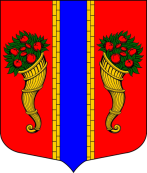 РОССИЙСКАЯ ФЕДЕРАЦИЯ 
СОВЕТ ДЕПУТАТОВ 
МУНИЦИПАЛЬНОГО ОБРАЗОВАНИЯ 
НОВОЛАДОЖСКОЕ ГОРОДСКОЕ ПОСЕЛЕНИЕ 
ВОЛХОВСКОГО МУНИЦИПАЛЬНОГО РАЙОНА 
ЛЕНИНГРАДСКОЙ ОБЛАСТИРЕШЕНИЕОт  « 28»  июня 2016 года                                                                          № 38В связи с необходимостью уточнения бюджета МО Новоладожское городское поселение на 2016 год, Совет депутатов МО Новоладожское городское поселение РЕШИЛ:Внести в решение Совета депутатов муниципального образования Новоладожское городское поселение Волховского муниципального района Ленинградской области от 18.12.2015г. № 63 «О бюджете муниципального образования Новоладожское городское поселение Волховского муниципального района Ленинградской области на 2016 год» (с изменениями, внесенными решениями Совета депутатов  муниципального образования Новоладожское городское поселение Волховского муниципального района Ленинградской области  от 21.03.2016г. №17, от 07.04.2016г. № 25, от 20.05.2016г. № 29) следующие изменения:1.1. Приложение №2 «Прогнозируемые   поступления    доходов        бюджета муниципального образования Новоладожское городское поселение Волховского муниципального района Ленинградской области на 2016 год» изложить в новой редакции (прилагается).1.2. Приложение № 3 «Безвозмездные поступления бюджета муниципального образования Новоладожское городское поселение Волховского муниципального района Ленинградской	 на  2016 год» изложить в новой редакции (прилагается).1.3. Приложение №5 «Распределение бюджетных ассигнований по разделам подразделам на 2016 год» изложить в новой редакции (прилагается).1.4. Приложение №6 «Распределение бюджетных ассигнований по целевым статьям (муниципальным программам МО Новоладожского городского поселения и непрограммным направлениям деятельности), видам расходов классификации расходов бюджетов, а также по разделам и подразделам классификации расходов бюджетов на 2016 год» изложить в новой редакции (прилагается).1.5. Приложение №7 «Распределение бюджетных ассигнований по разделам и подразделам, целевым статьям (муниципальным программам МО Новоладожского городского поселения и непрограммным направлениям деятельности) и видам расходов классификации расходов бюджета на 2016 год» изложить в новой редакции (прилагается).1.6. Приложение №9 «Ведомственная структура расходов МО Новоладожского городского поселения  на 2016 год» изложить в новой редакции (прилагается).Настоящее решение вступает в силу после официального опубликования в средствах массовой информации и подлежит размещению на официальном сайте МО Новоладожское городское поселение в сети «Интернет».3.   Контроль исполнения настоящего решения возложить на постоянную депутатскую комиссию по бюджету, налогам и экономическим вопросам.Глава муниципального образования Новоладожское городское поселение Волховского муниципального района Ленинградской области                                                                 А.Н. КузьминО внесении уточнений в решение Совета депутатов МО Новоладожское городское поселение «О бюджете муниципального  образования Новоладожское городское  поселение Волховского муниципального  района  Ленинградской области  на 2016 год» № 63 от 18.12.2015 г. г (в редакции решения № 17 от 21.03.2016г., № 25 от 07.04.2016г., № 29 от 20.05.2016г.)УТВЕРЖДЕНОрешением Совета депутатовМО Новоладожское городское поселениеот  28 июня 2016 года № 38(приложение 1)Источники внутреннего финансирования дефицита  бюджета муниципального образования Новоладожское городское поселение Волховского муниципального района Ленинградской области на 2016 годИсточники внутреннего финансирования дефицита  бюджета муниципального образования Новоладожское городское поселение Волховского муниципального района Ленинградской области на 2016 годИсточники внутреннего финансирования дефицита  бюджета муниципального образования Новоладожское городское поселение Волховского муниципального района Ленинградской области на 2016 годкод бюджетнойНАИМЕНОВАНИЕсуммаклассификацииНАИМЕНОВАНИЕ(тыс.руб.)000 01 02 00 00 00 0000 710Кредиты кредитных организаций в валюте Российской Федерации1 985.96000 01 05 00 00 00 0000 000Изменение остатков средств на счетах по учету средств бюджетов13 749.24Всего источников внутреннего финансирования15 735.20УТВЕРЖДЕНОрешением Совета депутатовМО Новоладожское городское поселениеот  28 июня 2016 года № 38(приложение 2)Прогнозируемые   поступления    доходов        бюджета муниципального образования Новоладожское городское поселение Волховского муниципального района Ленинградской области на 2016 годПрогнозируемые   поступления    доходов        бюджета муниципального образования Новоладожское городское поселение Волховского муниципального района Ленинградской области на 2016 годПрогнозируемые   поступления    доходов        бюджета муниципального образования Новоладожское городское поселение Волховского муниципального района Ленинградской области на 2016 годкод бюджетнойИСТОЧНИК ДОХОДОВсуммаклассификацииИСТОЧНИК ДОХОДОВтыс.руб. 1 00 00000 00 0000 000НАЛОГОВЫЕ И НЕНАЛОГОВЫЕ ДОХОДЫ41 519.17 1 01 00000 00 0000 000НАЛОГИ НА ПРИБЫЛЬ, ДОХОДЫ9 796.80 1 01 02000 01 0000 110Налог на доходы физических лиц9 796.801 01 02010 01 1000 110Налог на доходы физических лиц с доходов, источником которых является налоговый агент, за исключением доходов, в отношении которых исчисление и уплата налога осуществляются в соответствии со статьями 227, 227.1 и 228 Налогового кодекса Российской Федерации9 636.801 01 02020 01 1000 110Налог на доходы физических лиц с доходов, полученных от осуществления деятельности физическими лицами, зарегистрированными в качестве индивидуальных предпринимателей, нотариусов, занимающихся частной практикой, адвокатов, учредивших адвокатские кабинеты и других лиц, занимающихся частной практикой в соответствии со статьей 227 Налогового кодекса Российской Федерации100.001 01 02030 01 1000 110Налог на доходы физических лиц с доходов, полученных физическими лицами в соответствии со статьей 228 Налогового Кодекса Российской Федерации60.00 1 03 00000 00 0000 000НАЛОГИ НА ТОВАРЫ (РАБОТЫ, УСЛУГИ). РЕАЛИЗУЕМЫЕ НА ТЕРРИТОРИИ РОССИЙСКОЙ ФЕДЕРАЦИИ1 800.001 03 02000 01 0000 110Акцизы по подакцизным товарам (продукции), производимым на территории Российской Федерации1 800.00 1 03 02230 01 0000 110Доходы от уплаты акцизов на дизельное топливо, подлежащие распределению между бюджетами субъектов РФ и местными бюджетами с учетом установленных дифференцированных нормативов отчислений в местные бюджеты500.00 1 03 02240 01 0000 110Доходы от уплаты акцизов на моторные масла для дизельных и (или) карбюраторных (инжекторных) двигателей, подлежащие распределению между бюджетами субъектов РФ и местными бюджетами с учетом установленных дифференцированных нормативов отчислений в местные бюджеты150.001 03 02250 01 0000 110Доходы от уплаты акцизов на автомобильный бензин, подлежащие распределению между бюджетами субъектов РФ и местными бюджетами с учетом установленных дифференцированных нормативов отчислений в местные бюджеты1 100.001 03 02260 01 0000 110Доходы от уплаты акцизов на прямогонный бензин, подлежащие распределению между бюджетами субъектов РФ и местными бюджетами с учетом установленных дифференцированных нормативов отчислений в местные бюджеты50.00 1 05 00000 00 0000 000НАЛОГИ НА СОВОКУПНЫЙ ДОХОД51.501 05 03000 01 0000 110Единый сельскохозяйственный налог51.501 05 03010 01 1000 110Единый сельскохозяйственный налог51.50 1 06 00000 00 0000 000НАЛОГИ НА ИМУЩЕСТВО6 053.901 06 01000 00 0000 110Налог на имущество физических лиц653.901 06 01030 13 0000 110Налог на имущество физических лиц, взимаемый по ставке, применяемой к объекту налогообложения, расположенному в границах поселения653.901 06 06000 00 0000 110Земельный налог5 400.001 06 06043 13 0000 110Земельный налог, взимаемый по ставке, установленной подпунктом 1 пункта 1 статьи 394 Налогового кодекса РФ и применяемой к объекту налогообложения, расположенному в границах поселения 1 500.001 06 06033 13 0000 110Земельный налог, взимаемый по ставке, установленной подпунктом 2 пункта 1 статьи 394 Налогового кодекса РФ и применяемой к объекту налогообложения, расположенному в границах поселения3 900.00 1 11 00000 00 0000 000ДОХОДЫ ОТ ИСПОЛЬЗОВАНИЯ ИМУЩЕСТВА, НАХОДЯЩЕГОСЯ В ГОСУДАРСТВЕННОЙ И МУНИЦИПАЛЬНОЙ СОБСТВЕННОСТИ21 375.001 11 05013 13 0000 120Доходы, получаемые в виде арендной платы за земельные участки, государственная собственность на которые не разграничена и которые расположены в границах городских поселений, а также средства от продажи права на заключение договоров аренды указанных земельных участков4 100.00 1 11 05025 13 0000 120Доходы, получаемые в виде арендной платы, а также средства от продажи права на заключение договоров аренды за земли, находящиеся в собственности городских поселений (за исключением земельных участков муниципальных бюджетных и автономных учреждений)100.00 1 11 05035 13 0000 120Доходы от сдачи в аренду имущества, находящегося в оперативном управлении органов управления городских поселений и созданных ими учреждений (за исключением имущества муниципальных бюджетных и автономных учреждений)15 800.00 1 11 09045 13 0000 120Прочие поступления от использования имущества, находящегося в собственности городских поселений (за исключением имущества муниципальных бюджетных и автономных учреждений, а также имущества муниципальных унитарных предприятий, в том числе казенных)1 375.00 1 14 00000 00 0000 000ДОХОДЫ ОТ ПРОДАЖИ МАТЕРИАЛЬНЫХ И НЕМАТЕРИАЛЬНЫХ АКТИВОВ2 300.00114 02053 13 0000 410Доходы от реализации иного имущества, находящегося в собственности городских поселений (за исключением имущества муниципальных бюджетных и автономных учреждений, а также имущества муниципальных унитарных предприятий, в том числе казенных), в части реализации основных средств по указанному имуществу2 000.00 1 14 06000 00 0000 430Доходы от продажи земельных участков, находящихся в государственной и муниципальной собственности (за исключением земельных участков бюджетных и автономных учреждений)300.00 1 14 06013 13 0000 430Доходы от продажи земельных участков, государственная собственность на которые не разграничена и которые расположены в границах городских поселений300.00 1 14 06025 13 0000 430Доходы от продажи земельных участков, находящихся в собственности городских поселений (за исключением земельных участков муниципальных бюджетных и автономных учреждений) 1 16 00000 00 0000 000ШТРАФЫ, САНКЦИИ, ВОЗМЕЩЕНИЕ УЩЕРБА120.001 16 51040 02 0000 140Денежные взыскания (штрафы), установленные законами субъектов Российской Федерации за несоблюдение муниципальных правовых актов, зачисляемые в бюджеты поселений70.001 16 90050 13 0000 140Прочие поступления от денежных взысканий (штрафов) и иных сумм в возмещение ущерба, зачисляемые в бюджеты городских поселений50.00 1 17 00000 00 0000 000ПРОЧИЕ НЕНАЛОГОВЫЕ ДОХОДЫ21.97 1 17 05050 13 0000 180Прочие неналоговые доходы бюджетов городских поселений21.972 00 00 000 00 0000 000БЕЗВОЗМЕЗДНЫЕ ПОСТУПЛЕНИЯ171 612.06ВСЕГО ДОХОДОВ 213 131.23УТВЕРЖДЕНОрешением Совета депутатовМО Новоладожское городское поселениеот  28 июня 2016 года № 38 (приложение 3)Безвозмездные поступления бюджета муниципального образования Новоладожское городское поселение Волховского муниципального района Ленинградской                                                                                                               на  2016 годБезвозмездные поступления бюджета муниципального образования Новоладожское городское поселение Волховского муниципального района Ленинградской                                                                                                               на  2016 годБезвозмездные поступления бюджета муниципального образования Новоладожское городское поселение Волховского муниципального района Ленинградской                                                                                                               на  2016 годБезвозмездные поступления бюджета муниципального образования Новоладожское городское поселение Волховского муниципального района Ленинградской                                                                                                               на  2016 годБезвозмездные поступления бюджета муниципального образования Новоладожское городское поселение Волховского муниципального района Ленинградской                                                                                                               на  2016 годкод бюджетной классификациикод бюджетной классификацииИСТОЧНИК ДОХОДОВИСТОЧНИК ДОХОДОВСумма                    (тыс. руб.)2 02 00 000 00 0000 1512 02 00 000 00 0000 151БЕЗВОЗМЕЗДНЫЕ ПОСТУПЛЕНИЯ ОТ ДРУГИХ БЮДЖЕТОВ БЮДЖЕТНОЙ СИСТЕМЫ РОССИЙСКОЙ ФЕДЕРАЦИИБЕЗВОЗМЕЗДНЫЕ ПОСТУПЛЕНИЯ ОТ ДРУГИХ БЮДЖЕТОВ БЮДЖЕТНОЙ СИСТЕМЫ РОССИЙСКОЙ ФЕДЕРАЦИИ171 612.06 2 02 01000 00 0000 151 2 02 01000 00 0000 151ДОТАЦИИ  бюджетам субъектов Российской Федерации и муниципальных образованийДОТАЦИИ  бюджетам субъектов Российской Федерации и муниципальных образований25 437.00 2 02 01001 13 0000 151 2 02 01001 13 0000 151Дотации бюджетам поселений на выравнивание бюджетной обеспеченностиДотации бюджетам поселений на выравнивание бюджетной обеспеченности22 541.20 - дотация из ОФФП - дотация из ОФФП11 914.60 - дотация из РФФП - дотация из РФФП10 626.602 02 01003 13 0000 1512 02 01003 13 0000 151Дотации бюджетам городских поселений на поддержку мер по обеспечению сбалансированности бюджетовДотации бюджетам городских поселений на поддержку мер по обеспечению сбалансированности бюджетов2 895.80 2 02 03000 00 0000 151 2 02 03000 00 0000 151СУБСИДИИ бюджетам субъектов Российской Федерации и муниципальных образованийСУБСИДИИ бюджетам субъектов Российской Федерации и муниципальных образований140 969.662 02 02088 13 0004 1512 02 02088 13 0004 151Субсидии бюджетам поселений на обеспечение мероприятий по переселению граждан из аварийного жилищного фонда с учетом необходимости развития малоэтажного строительства за счет средств, поступивших от государственной корпорации Фонд содействия реформированию жилищно-коммунального хозяйстваСубсидии бюджетам поселений на обеспечение мероприятий по переселению граждан из аварийного жилищного фонда с учетом необходимости развития малоэтажного строительства за счет средств, поступивших от государственной корпорации Фонд содействия реформированию жилищно-коммунального хозяйства63 702.032 02 02089 13 0004 1512 02 02089 13 0004 151Субсидии бюджетам поселений на обеспечение мероприятий по переселению граждан из аварийного жилищного фонда с учетом необходимости развития малоэтажного строительства за счет средств областного бюджетаСубсидии бюджетам поселений на обеспечение мероприятий по переселению граждан из аварийного жилищного фонда с учетом необходимости развития малоэтажного строительства за счет средств областного бюджета65 296.802 02 02216 13 0000 1512 02 02216 13 0000 151Субсидии бюджетам поселений на осуществление дорожной деятельности в отношении автомобильных дорог общего пользования, а также капитального ремонта и ремонта дворовых территорий многоквартирных домов, проездов к дворовым территориям многоквартирных домов населенных пунктовСубсидии бюджетам поселений на осуществление дорожной деятельности в отношении автомобильных дорог общего пользования, а также капитального ремонта и ремонта дворовых территорий многоквартирных домов, проездов к дворовым территориям многоквартирных домов населенных пунктов930.202 02 02051 13 0000 1512 02 02051 13 0000 151Субсидии на реализацию подпрограммы "ОЖМС" ФЦП "Жилище" на 2011-2015 годы за счет средств федерального бюджетаСубсидии на реализацию подпрограммы "ОЖМС" ФЦП "Жилище" на 2011-2015 годы за счет средств федерального бюджета1 200.652 02 02008 13 0000 1512 02 02008 13 0000 151Субсидии на реализацию подпрограммы "ОЖМС" ФЦП "Жилище" на 2011-2015 годы за счет средств областного бюджетаСубсидии на реализацию подпрограммы "ОЖМС" ФЦП "Жилище" на 2011-2015 годы за счет средств областного бюджета3 932.812 02 02999 13 0000 1512 02 02999 13 0000 151Субсидии на жилье для молодежи в рамках подпрограммы "Жилье для молодежи " государственной программы Ленинградской области "Обеспечение качественным жильем  граждан на территории Ленинградской области"Субсидии на жилье для молодежи в рамках подпрограммы "Жилье для молодежи " государственной программы Ленинградской области "Обеспечение качественным жильем  граждан на территории Ленинградской области"3 125.562 02 02999 13 0000 1512 02 02999 13 0000 151Субсидии на поддержку граждан, нуждающихся в улучшении жилищных условий, путем предоставления социальных выплат и компенсаций расходов, связанных с уплатой процентов по ипотечным жилищным кредитамСубсидии на поддержку граждан, нуждающихся в улучшении жилищных условий, путем предоставления социальных выплат и компенсаций расходов, связанных с уплатой процентов по ипотечным жилищным кредитам858.002 02 02999 13 0000 1512 02 02999 13 0000 151Субсидии на обеспечение выплат стимулирующего характера работникам муниципальных учреждений культурыСубсидии на обеспечение выплат стимулирующего характера работникам муниципальных учреждений культуры651.302 02 02999 13 0000 1512 02 02999 13 0000 151Субсидии бюджетам поселений на реализацию областного закона от12 мая 2015 года № 42-оз "О содействии развитию иных форм местного самоуправления на части территорий муниципальных образований Ленинградской области, являющихся административными центрами поселений"Субсидии бюджетам поселений на реализацию областного закона от12 мая 2015 года № 42-оз "О содействии развитию иных форм местного самоуправления на части территорий муниципальных образований Ленинградской области, являющихся административными центрами поселений"1 141.602 02 02999 13 0000 1512 02 02999 13 0000 151Субсидии бюджетам поселений на реализацию областного закона от 14 декабря 2012 года № 95-оз "О содействии развитию на части территорий муниципальных образований Ленинградской области иных форм местного самоуправления" в рамках подпрограммы "Создание условий для эффективного выполнения органами местного самоуправления своих полномочий на 2014 - 2016 годы" государственной программы Ленинградской области "Устойчивое общественное развитие в Ленинградской области"Субсидии бюджетам поселений на реализацию областного закона от 14 декабря 2012 года № 95-оз "О содействии развитию на части территорий муниципальных образований Ленинградской области иных форм местного самоуправления" в рамках подпрограммы "Создание условий для эффективного выполнения органами местного самоуправления своих полномочий на 2014 - 2016 годы" государственной программы Ленинградской области "Устойчивое общественное развитие в Ленинградской области"130.71 2 02 03000 00 0000 151 2 02 03000 00 0000 151СУБВЕНЦИИ бюджетам субъектов Российской Федерации и муниципальных образованийСУБВЕНЦИИ бюджетам субъектов Российской Федерации и муниципальных образований1 485.99 2 02 03015 13 0000 151 2 02 03015 13 0000 151осуществление первичного воинского учета на территориях, где отсутствуют военные комиссариатыосуществление первичного воинского учета на территориях, где отсутствуют военные комиссариаты375.43 - осуществление первичного воинского учета на территориях, где отсутствуют военные комиссариаты - осуществление первичного воинского учета на территориях, где отсутствуют военные комиссариаты375.43 2 02 03024 13 0000 151 2 02 03024 13 0000 151на выполнение передаваемых полномочий субъектов Российской Федерации, в том числена выполнение передаваемых полномочий субъектов Российской Федерации, в том числе1 110.56- в сфере профилактики безнадзорности и правонарушений несовершеннолетних- в сфере профилактики безнадзорности и правонарушений несовершеннолетних549.78- в сфере административных правоотношений- в сфере административных правоотношений560.78 2 02 04000 00 0000 151 2 02 04000 00 0000 151 ИНЫЕ МЕЖБЮДЖЕТНЫЕ ТРАНСФЕРТЫ ИНЫЕ МЕЖБЮДЖЕТНЫЕ ТРАНСФЕРТЫ3 719.422 02 04999 13 0000 1512 02 04999 13 0000 151Прочие межбюджетные трансфертыПрочие межбюджетные трансферты3 719.422 02 04999 13 0000 1512 02 04999 13 0000 151 - промывка ливневой канализации пр. Карла Маркса, ул. Максима горького, от м-на "В" д.15 до ул. Суворова, от ВОС до берега реки Волхов, м-н "В" д.25- д.16- д.26, промывка фекальной канализации м-он "В" д.20- д.16 -д.26- д.8 - промывка ливневой канализации пр. Карла Маркса, ул. Максима горького, от м-на "В" д.15 до ул. Суворова, от ВОС до берега реки Волхов, м-н "В" д.25- д.16- д.26, промывка фекальной канализации м-он "В" д.20- д.16 -д.26- д.81 740.002 02 04999 13 0000 1512 02 04999 13 0000 151 - Организация и проведение мероприятий в сфере культуры - Организация и проведение мероприятий в сфере культуры105.002 02 04999 13 0000 1512 02 04999 13 0000 151 -  Мероприятия по развитию местного традиционного народного художественного творчества -  Мероприятия по развитию местного традиционного народного художественного творчества110.902 02 04999 13 0000 1512 02 04999 13 0000 151 - подготовка и проведение мероприятий, посвященных Дню образования ЛО - подготовка и проведение мероприятий, посвященных Дню образования ЛО463.522 02 04999 13 0000 1512 02 04999 13 0000 151 - развитие общественной инфраструктуры по выплнение наказов избирателей  - развитие общественной инфраструктуры по выплнение наказов избирателей 1 300.00УТВЕРЖДЕНОрешением Совета депутатовМО Новоладожское городское поселениеот  28 июня 2016 года № 38(приложение  4)Главные администраторы доходов бюджета муниципального образования Новоладожское городское поселение Волховского муниципального района Ленинградской  области на  2016 годГлавные администраторы доходов бюджета муниципального образования Новоладожское городское поселение Волховского муниципального района Ленинградской  области на  2016 годГлавные администраторы доходов бюджета муниципального образования Новоладожское городское поселение Волховского муниципального района Ленинградской  области на  2016 годГлавные администраторы доходов бюджета муниципального образования Новоладожское городское поселение Волховского муниципального района Ленинградской  области на  2016 годГлавные администраторы доходов бюджета муниципального образования Новоладожское городское поселение Волховского муниципального района Ленинградской  области на  2016 годКод бюджетной классификации РФКод бюджетной классификации РФКод бюджетной классификации РФНаименование главного администратора доходов муниципального образования Новоладожское городское поселение Волховского муниципального района Ленинградской  области Наименование главного администратора доходов муниципального образования Новоладожское городское поселение Волховского муниципального района Ленинградской  области администратор доходовкод экономической классификации доходовкод экономической классификации доходовНаименование главного администратора доходов муниципального образования Новоладожское городское поселение Волховского муниципального района Ленинградской  области Наименование главного администратора доходов муниципального образования Новоладожское городское поселение Волховского муниципального района Ленинградской  области 116Администрация муниципального образования Новоладожское городское поселение Волховского муниципального района Ленинградской  области Администрация муниципального образования Новоладожское городское поселение Волховского муниципального района Ленинградской  области 1161 11 03050 13 0000 1201 11 03050 13 0000 120Проценты, полученные от предоставления бюджетных кредитов внутри страны за счет средств бюджетов городских поселенийПроценты, полученные от предоставления бюджетных кредитов внутри страны за счет средств бюджетов городских поселений1161 11 05025 13 0000 1201 11 05025 13 0000 120Доходы, получаемые в виде арендной платы, а также средства от продажи права на заключение договоров аренды за земли, находящиеся в собственности городских поселений (за исключением земельных участков муниципальных бюджетных и автономных учреждений)Доходы, получаемые в виде арендной платы, а также средства от продажи права на заключение договоров аренды за земли, находящиеся в собственности городских поселений (за исключением земельных участков муниципальных бюджетных и автономных учреждений)1161 11 05026 13 0000 1201 11 05026 13 0000 120Доходы, получаемые в виде арендной платы за земельные участки, которые расположены в границах городских поселений, находятся в федеральной собственности и осуществление полномочий по управлению и распоряжению которыми передано органам государственной власти субъектов Российской Федерации, а также средства от продажи права на заключение договоров аренды указанных земельных участковДоходы, получаемые в виде арендной платы за земельные участки, которые расположены в границах городских поселений, находятся в федеральной собственности и осуществление полномочий по управлению и распоряжению которыми передано органам государственной власти субъектов Российской Федерации, а также средства от продажи права на заключение договоров аренды указанных земельных участков1161 11 05035 13 0000 1201 11 05035 13 0000 120Доходы от сдачи в аренду имущества, находящегося в оперативном управлении органов управления городских поселений и созданных ими учреждений (за исключением имущества муниципальных бюджетных и автономных учреждений)Доходы от сдачи в аренду имущества, находящегося в оперативном управлении органов управления городских поселений и созданных ими учреждений (за исключением имущества муниципальных бюджетных и автономных учреждений)1161 11 08050 13 0000 1201 11 08050 13 0000 120Средства, получаемые от передачи имущества, находящегося в собственности городских поселений (за исключением имущества муниципальных бюджетных и автономных учреждений, а также имущества муниципальных унитарных предприятий, в том числе казенных), в залог, в доверительное управлениеСредства, получаемые от передачи имущества, находящегося в собственности городских поселений (за исключением имущества муниципальных бюджетных и автономных учреждений, а также имущества муниципальных унитарных предприятий, в том числе казенных), в залог, в доверительное управление1161 11 09045 13 0000 1201 11 09045 13 0000 120Прочие поступления от использования имущества, находящегося в собственности городских поселений (за исключением имущества муниципальных бюджетных и автономных учреждений, а также имущества муниципальных унитарных предприятий, в том числе казенных)Прочие поступления от использования имущества, находящегося в собственности городских поселений (за исключением имущества муниципальных бюджетных и автономных учреждений, а также имущества муниципальных унитарных предприятий, в том числе казенных)1162 08 05000 13 0000 1802 08 05000 13 0000 180Перечисления из бюджетов городских поселений (в бюджеты городских поселений) для осуществления возврата (зачета) излишне уплаченных или излишне взысканных сумм налогов, сборов и иных платежей, а также сумм процентов за несвоевременное осуществление такого возврата и процентов, начисленных на излишне взысканные суммыПеречисления из бюджетов городских поселений (в бюджеты городских поселений) для осуществления возврата (зачета) излишне уплаченных или излишне взысканных сумм налогов, сборов и иных платежей, а также сумм процентов за несвоевременное осуществление такого возврата и процентов, начисленных на излишне взысканные суммы1161 13 01995 13 0000 1301 13 01995 13 0000 130Прочие доходы от оказания платных услуг (работ) получателями средств бюджетов городских поселенийПрочие доходы от оказания платных услуг (работ) получателями средств бюджетов городских поселений1161 13 02995 13 0000 1301 13 02995 13 0000 130Прочие доходы от компенсации затрат бюджетов городских поселенийПрочие доходы от компенсации затрат бюджетов городских поселений116 1 14 01050 13 0000 410 1 14 01050 13 0000 410Доходы от продажи квартир, находящихся в собственности городских поселенийДоходы от продажи квартир, находящихся в собственности городских поселений1161 14 02052 13 0000 4101 14 02052 13 0000 410Доходы от реализации имущества, находящегося в оперативном управлении учреждений, находящихся в ведении органов управления городских поселений (за исключением имущества муниципальных бюджетных и автономных учреждений), в части реализации основных средств по указанному имуществуДоходы от реализации имущества, находящегося в оперативном управлении учреждений, находящихся в ведении органов управления городских поселений (за исключением имущества муниципальных бюджетных и автономных учреждений), в части реализации основных средств по указанному имуществу1161 14 02052 13 0000 4401 14 02052 13 0000 440Доходы от реализации имущества, находящегося в оперативном управлении учреждений, находящихся в ведении органов управления городских поселений (за исключением имущества муниципальных бюджетных и автономных учреждений), в части реализации материальных запасов по указанному имуществуДоходы от реализации имущества, находящегося в оперативном управлении учреждений, находящихся в ведении органов управления городских поселений (за исключением имущества муниципальных бюджетных и автономных учреждений), в части реализации материальных запасов по указанному имуществу1161 14 02053 13 0000 4101 14 02053 13 0000 410Доходы от реализации иного имущества, находящегося в собственности городских поселений (за исключением имущества муниципальных бюджетных и автономных учреждений, а также имущества муниципальных унитарных предприятий, в том числе казенных), в части реализации основных средств по указанному имуществуДоходы от реализации иного имущества, находящегося в собственности городских поселений (за исключением имущества муниципальных бюджетных и автономных учреждений, а также имущества муниципальных унитарных предприятий, в том числе казенных), в части реализации основных средств по указанному имуществу1161 14 02053 13 0000 4401 14 02053 13 0000 440Доходы от реализации иного имущества, находящегося в собственности городских поселений (за исключением имущества муниципальных бюджетных и автономных учреждений, а также имущества муниципальных унитарных предприятий, в том числе казенных), в части реализации материальных запасов по указанному имуществуДоходы от реализации иного имущества, находящегося в собственности городских поселений (за исключением имущества муниципальных бюджетных и автономных учреждений, а также имущества муниципальных унитарных предприятий, в том числе казенных), в части реализации материальных запасов по указанному имуществу1161 14 04050 13 0000 4201 14 04050 13 0000 420Доходы от продажи нематериальных активов, находящихся в собственности городских поселенийДоходы от продажи нематериальных активов, находящихся в собственности городских поселений1161 14 06025 13 0000 4301 14 06025 13 0000 430Доходы от продажи земельных участков, находящихся в собственности городских поселений (за исключением земельных участков муниципальных бюджетных и автономных учреждений)Доходы от продажи земельных участков, находящихся в собственности городских поселений (за исключением земельных участков муниципальных бюджетных и автономных учреждений)1161 14 06033 13 0000 4301 14 06033 13 0000 430Доходы от продажи земельных участков, которые расположены в границах городских поселений, находятся в федеральной собственности и осуществление полномочий по управлению и распоряжению которыми передано органам государственной власти субъектов Российской ФедерацииДоходы от продажи земельных участков, которые расположены в границах городских поселений, находятся в федеральной собственности и осуществление полномочий по управлению и распоряжению которыми передано органам государственной власти субъектов Российской Федерации1161 14 07030 13 0000 4101 14 07030 13 0000 410Доходы от продажи недвижимого имущества одновременно с занятыми такими объектами недвижимого имущества земельными участками, которые расположены в границах городских поселений, находятся в федеральной собственности и осуществление полномочий по управлению и распоряжению которыми передано органам государственной власти субъектов Российской ФедерацииДоходы от продажи недвижимого имущества одновременно с занятыми такими объектами недвижимого имущества земельными участками, которые расположены в границах городских поселений, находятся в федеральной собственности и осуществление полномочий по управлению и распоряжению которыми передано органам государственной власти субъектов Российской Федерации1161 15 02050 13 0000 1401 15 02050 13 0000 140Платежи, взимаемые органами местного самоуправления (организациями) городских поселений за выполнение определенных функцийПлатежи, взимаемые органами местного самоуправления (организациями) городских поселений за выполнение определенных функций1161 16 21050 13 0000 1401 16 21050 13 0000 140Денежные взыскания (штрафы) и иные суммы, взыскиваемые с лиц, виновных в совершении преступлений, и в возмещение ущерба имуществу, зачисляемые в бюджеты городских поселенийДенежные взыскания (штрафы) и иные суммы, взыскиваемые с лиц, виновных в совершении преступлений, и в возмещение ущерба имуществу, зачисляемые в бюджеты городских поселений1161 16 23050 13 0000 1401 16 23050 13 0000 140Доходы от возмещения ущерба при возникновении страховых случаев, когда выгодоприобретателями выступают получатели средств бюджетов городских поселенийДоходы от возмещения ущерба при возникновении страховых случаев, когда выгодоприобретателями выступают получатели средств бюджетов городских поселений1161 16 51040 02 0000 1401 16 51040 02 0000 140Денежные взыскания (штрафы), установленные законами субъектов Российской Федерации за несоблюдение муниципальных правовых актов, зачисляемые в бюджеты поселенийДенежные взыскания (штрафы), установленные законами субъектов Российской Федерации за несоблюдение муниципальных правовых актов, зачисляемые в бюджеты поселений1161 16 90050 13 0000 1401 16 90050 13 0000 140Прочие поступления от денежных взысканий (штрафов) и иных сумм в возмещение ущерба, зачисляемые в бюджеты городских поселенийПрочие поступления от денежных взысканий (штрафов) и иных сумм в возмещение ущерба, зачисляемые в бюджеты городских поселений1161 17 01050 13 0000 1801 17 01050 13 0000 180Невыясненные поступления, зачисляемые в бюджеты городских поселенийНевыясненные поступления, зачисляемые в бюджеты городских поселений1161 17 05050 13 0000 1801 17 05050 13 0000 180Прочие неналоговые доходы бюджетов городских поселенийПрочие неналоговые доходы бюджетов городских поселений1162 19 05000 13 0000 1512 19 05000 13 0000 151Возврат остатков субсидий, субвенций и иных межбюджетных трансфертов, имеющих целевое назначение, прошлых лет из бюджетов городских поселенийВозврат остатков субсидий, субвенций и иных межбюджетных трансфертов, имеющих целевое назначение, прошлых лет из бюджетов городских поселений1162 02 01001 13 0000 152 02 01001 13 0000 15Дотации бюджетам городских поселений на выравнивание бюджетной обеспеченностиДотации бюджетам городских поселений на выравнивание бюджетной обеспеченности1162 02 01003 13 0000 1512 02 01003 13 0000 151Дотации бюджетам городских поселений на поддержку мер по обеспечению сбалансированности бюджетовДотации бюджетам городских поселений на поддержку мер по обеспечению сбалансированности бюджетов1162 02 01999 13 0000 1512 02 01999 13 0000 151Прочие дотации бюджетам городских поселенийПрочие дотации бюджетам городских поселений1162 02 02008 13 0000 1512 02 02008 13 0000 151Субсидии бюджетам городских поселений на обеспечение жильем молодых семейСубсидии бюджетам городских поселений на обеспечение жильем молодых семей1162 02 02009 13 0000 1512 02 02009 13 0000 151Субсидии бюджетам городских поселений на государственную поддержку малого и среднего предпринимательства, включая крестьянские (фермерские) хозяйстваСубсидии бюджетам городских поселений на государственную поддержку малого и среднего предпринимательства, включая крестьянские (фермерские) хозяйства1162 02 02041 13 0000 1512 02 02041 13 0000 151Субсидии бюджетам городских поселений на строительство, модернизацию, ремонт и содержание автомобильных дорог общего пользования, в том числе дорог в поселениях (за исключением автомобильных дорог федерального значения)Субсидии бюджетам городских поселений на строительство, модернизацию, ремонт и содержание автомобильных дорог общего пользования, в том числе дорог в поселениях (за исключением автомобильных дорог федерального значения)1162 02 02051 13 0000 1512 02 02051 13 0000 151Субсидии бюджетам городских поселений на реализацию федеральных целевых программСубсидии бюджетам городских поселений на реализацию федеральных целевых программ1162 02 02077 13 0000 1512 02 02077 13 0000 151Субсидии бюджетам городских поселений на софинансирование капитальных вложений в объекты муниципальной собственностиСубсидии бюджетам городских поселений на софинансирование капитальных вложений в объекты муниципальной собственности1162 02 02078 13 0000 1512 02 02078 13 0000 151Субсидии бюджетам городских поселений на бюджетные инвестиции для модернизации объектов коммунальной инфраструктурыСубсидии бюджетам городских поселений на бюджетные инвестиции для модернизации объектов коммунальной инфраструктуры1162 02 02080 13 0000 1512 02 02080 13 0000 151Субсидии бюджетам городских поселений для обеспечения земельных участков коммунальной инфраструктурой в целях жилищного строительстваСубсидии бюджетам городских поселений для обеспечения земельных участков коммунальной инфраструктурой в целях жилищного строительства1162 02 02088 13 0000 1512 02 02088 13 0000 151Субсидии бюджетам городских поселений на обеспечение мероприятий по капитальному ремонту многоквартирных домов, переселению граждан из аварийного жилищного фонда и модернизации систем коммунальной инфраструктуры за счет средств, поступивших от государственной корпорации - Фонда содействия реформированию жилищно-коммунального хозяйстваСубсидии бюджетам городских поселений на обеспечение мероприятий по капитальному ремонту многоквартирных домов, переселению граждан из аварийного жилищного фонда и модернизации систем коммунальной инфраструктуры за счет средств, поступивших от государственной корпорации - Фонда содействия реформированию жилищно-коммунального хозяйства1162 02 02088 13 0001 1512 02 02088 13 0001 151Субсидии бюджетам городских поселений на обеспечение мероприятий по капитальному ремонту многоквартирных домов за счет средств, поступивших от государственной корпорации - Фонда содействия реформированию жилищно-коммунального хозяйстваСубсидии бюджетам городских поселений на обеспечение мероприятий по капитальному ремонту многоквартирных домов за счет средств, поступивших от государственной корпорации - Фонда содействия реформированию жилищно-коммунального хозяйства1162 02 02088 13 0002 1512 02 02088 13 0002 151Субсидии бюджетам городских поселений на обеспечение мероприятий по переселению граждан из аварийного жилищного фонда за счет средств, поступивших от государственной корпорации - Фонда содействия реформированию жилищно-коммунального хозяйстваСубсидии бюджетам городских поселений на обеспечение мероприятий по переселению граждан из аварийного жилищного фонда за счет средств, поступивших от государственной корпорации - Фонда содействия реформированию жилищно-коммунального хозяйства1162 02 02088 13 0004 1512 02 02088 13 0004 151Субсидии бюджетам городских поселений на обеспечение мероприятий по переселению граждан из аварийного жилищного фонда с учетом необходимости развития малоэтажного жилищного строительства за счет средств, поступивших от государственной корпорации - Фонда содействия реформированию жилищно-коммунального хозяйстваСубсидии бюджетам городских поселений на обеспечение мероприятий по переселению граждан из аварийного жилищного фонда с учетом необходимости развития малоэтажного жилищного строительства за счет средств, поступивших от государственной корпорации - Фонда содействия реформированию жилищно-коммунального хозяйства1162 02 02089 13 0000 1512 02 02089 13 0000 151Субсидии бюджетам городских поселений на обеспечение мероприятий по капитальному ремонту многоквартирных домов, переселению граждан из аварийного жилищного фонда и модернизации систем коммунальной инфраструктуры за счет средств бюджетовСубсидии бюджетам городских поселений на обеспечение мероприятий по капитальному ремонту многоквартирных домов, переселению граждан из аварийного жилищного фонда и модернизации систем коммунальной инфраструктуры за счет средств бюджетов1162 02 02089 13 0001 1512 02 02089 13 0001 151Субсидии бюджетам городских поселений на обеспечение мероприятий по капитальному ремонту многоквартирных домов за счет средств бюджетовСубсидии бюджетам городских поселений на обеспечение мероприятий по капитальному ремонту многоквартирных домов за счет средств бюджетов1162 02 02089 13 0002 1512 02 02089 13 0002 151Субсидии бюджетам городских поселений на обеспечение мероприятий по переселению граждан из аварийного жилищного фонда за счет средств бюджетовСубсидии бюджетам городских поселений на обеспечение мероприятий по переселению граждан из аварийного жилищного фонда за счет средств бюджетов1162 02 02089 13 0004 1512 02 02089 13 0004 151Субсидии бюджетам городских поселений на обеспечение мероприятий по переселению граждан из аварийного жилищного фонда с учетом необходимости развития малоэтажного жилищного строительства за счет средств бюджетовСубсидии бюджетам городских поселений на обеспечение мероприятий по переселению граждан из аварийного жилищного фонда с учетом необходимости развития малоэтажного жилищного строительства за счет средств бюджетов1162 02 02102 13 0000 1512 02 02102 13 0000 151Субсидии бюджетам городских поселений на закупку автотранспортных средств и коммунальной техникиСубсидии бюджетам городских поселений на закупку автотранспортных средств и коммунальной техники1162 02 02132 13 0000 1512 02 02132 13 0000 151Субсидии бюджетам городских поселений на приобретение оборудования для быстровозводимых физкультурно-оздоровительных комплексов, включая металлоконструкции и металлоизделияСубсидии бюджетам городских поселений на приобретение оборудования для быстровозводимых физкультурно-оздоровительных комплексов, включая металлоконструкции и металлоизделия1162 02 02216 13 0000 1512 02 02216 13 0000 151Субсидии бюджетам городских поселений на осуществление дорожной деятельности в отношении автомобильных дорог общего пользования, а также капитального ремонта и ремонта дворовых территорий многоквартирных домов, проездов к дворовым территориям многоквартирных домов населенных пунктовСубсидии бюджетам городских поселений на осуществление дорожной деятельности в отношении автомобильных дорог общего пользования, а также капитального ремонта и ремонта дворовых территорий многоквартирных домов, проездов к дворовым территориям многоквартирных домов населенных пунктов1162 02 02999 13 0000 1512 02 02999 13 0000 151Прочие субсидии бюджетам городских поселенийПрочие субсидии бюджетам городских поселений1162 02 03015 13 0000 1512 02 03015 13 0000 151Субвенции бюджетам городских поселений на осуществление первичного воинского учета на территориях, где отсутствуют военные комиссариатыСубвенции бюджетам городских поселений на осуществление первичного воинского учета на территориях, где отсутствуют военные комиссариаты1162 02 03024 13 0000 1512 02 03024 13 0000 151Субвенции бюджетам городских поселений на выполнение передаваемых полномочий субъектов Российской Федерации Субвенции бюджетам городских поселений на выполнение передаваемых полномочий субъектов Российской Федерации 1162 02 04012 13 0000 1512 02 04012 13 0000 151Межбюджетные трансферты, передаваемые бюджетам городских поселений для компенсации дополнительных расходов, возникших в результате решений, принятых органами власти другого уровняМежбюджетные трансферты, передаваемые бюджетам городских поселений для компенсации дополнительных расходов, возникших в результате решений, принятых органами власти другого уровня1162 02 04999 13 0000 1512 02 04999 13 0000 151Прочие межбюджетные трансферты, передаваемые бюджетам городских поселенийПрочие межбюджетные трансферты, передаваемые бюджетам городских поселений1162 02 09014 13 0000 1512 02 09014 13 0000 151Прочие безвозмездные поступления в бюджеты городских поселений от федерального бюджетаПрочие безвозмездные поступления в бюджеты городских поселений от федерального бюджета1162 02 09024 13 0000 1512 02 09024 13 0000 151Прочие безвозмездные поступления в бюджеты городских поселений от бюджетов субъектов Российской Федерации Прочие безвозмездные поступления в бюджеты городских поселений от бюджетов субъектов Российской Федерации 1162 02 09054 13 0000 1512 02 09054 13 0000 151Прочие безвозмездные поступления в бюджеты городских поселений от бюджетов муниципальных районовПрочие безвозмездные поступления в бюджеты городских поселений от бюджетов муниципальных районовУТВЕРЖДЕНОрешением Совета депутатовМО Новоладожское городское поселениеот  28 июня 2016 года № 38(приложение 5)Распределение бюджетных ассигнований по разделам подразделам на 2016 годРаспределение бюджетных ассигнований по разделам подразделам на 2016 годРаспределение бюджетных ассигнований по разделам подразделам на 2016 годРаспределение бюджетных ассигнований по разделам подразделам на 2016 годНаименование раздела и подразделакодкодБюджет всего (тыс.руб.)Наименование раздела и подразделаразделаподразделаБюджет всего (тыс.руб.)Общегосударственные вопросы010023 510.92Функционирование законодательных (представительных) органов государственной власти и представительных органов муниципальных образований010350.00Функционирование Правительства Российской Федерации, высших исполнительных органов государственной  власти субъектов Российской Федерации, местных администраций010412 474.11Обеспечение деятельности финансовых, налоговых и таможенных органов и органов финансового (финансово-бюджетного) надзора010650.50Резервные фонды0111400.00Другие общегосударственные вопросы011310 536.32Национальная оборона0200375.43Мобилизационная и вневойсковая подготовка0203375.43Национальная безопасность и правоохранительная деятельность0300823.86Защита населения и территории от чрезвычайных ситуаций природного и техногенного характера, гражданская оборона0309218.62Обеспечение пожарной безопасности031062.24Другие вопросы в области национальной безопасности и правоохранительной деятельности0314543.00Национальная экономика04006 332.52Дорожное хозяйство (дорожные фонды)04096 012.52Другие вопросы в области национальной экономики0412320.00Жилищно- коммунальное хозяйство 0500170 431.66Жилищное хозяйство0501142 309.83Коммунальное хозяйство05026 294.42Благоустройство050321 827.40Культура, кинематография080014 766.90Культура080114 766.90Социальная политика100012 625.15Пенсионное обеспечение10011 120.00Социальное обеспечение населения100311 505.15Всего расходовВсего расходовВсего расходов228 866.43 УТВЕРЖДЕНО  решением Совета депутатов  решением Совета депутатов  решением Совета депутатов МО Новоладожское городское поселениеМО Новоладожское городское поселениеМО Новоладожское городское поселениеМО Новоладожское городское поселение от  28 июня 2016 года № 38  от  28 июня 2016 года № 38  (приложение 6 )    Распределение бюджетных ассигнований по целевым статьям (муниципальным программам МО Новоладожского городского поселения и непрограммным направлениям деятельности), видам расходов классификации расходов бюджетов, а также по разделам и подразделам классификации расходов бюджетов на 2016 годРаспределение бюджетных ассигнований по целевым статьям (муниципальным программам МО Новоладожского городского поселения и непрограммным направлениям деятельности), видам расходов классификации расходов бюджетов, а также по разделам и подразделам классификации расходов бюджетов на 2016 годРаспределение бюджетных ассигнований по целевым статьям (муниципальным программам МО Новоладожского городского поселения и непрограммным направлениям деятельности), видам расходов классификации расходов бюджетов, а также по разделам и подразделам классификации расходов бюджетов на 2016 годРаспределение бюджетных ассигнований по целевым статьям (муниципальным программам МО Новоладожского городского поселения и непрограммным направлениям деятельности), видам расходов классификации расходов бюджетов, а также по разделам и подразделам классификации расходов бюджетов на 2016 годРаспределение бюджетных ассигнований по целевым статьям (муниципальным программам МО Новоладожского городского поселения и непрограммным направлениям деятельности), видам расходов классификации расходов бюджетов, а также по разделам и подразделам классификации расходов бюджетов на 2016 годНаименованиеКЦСРКВРКФСР Сумма
(тысяч рублей) Муниципальная программа "Комплексное развитие систем жилищно - коммунальной инфраструктуры  на территории МО Новоладожское городское поселение на 2016-2017 годы"01 0 00 00000                      4 355.00   Подпрограмма "Ремонт жилых помещений, находящихсяв собственности  МО Новоладожское городское поселение в 2016-2017гг" муниципальной программы "Комплексное развитие систем жилищно - коммунальной инфраструктуры  на территории МО Новоладожское городское поселение на 2014-2015 годы"01 1 00 00000                         500.00   Основное мероприятие "Ремонт жилых помещений, находящихсяв собственности"01 1 01 00000                         500.00   Ремонт многоквартирных домов городского поселения в рамках подпрограммы "Ремонт многоквартирных домов городского поселения" муниципальной программы "Комплексное развитие систем жилищно - коммунальной инфраструктуры  на территории МО Новоладожское городское поселение на 2014-2015 годы"01 1 01 10240                         500.00   Иные закупки товаров, работ и услуг для обеспечения государственных (муниципальных) нужд01 1 01 10240240                         500.00   Жилищное хозяйство01 1 01 102402400501                         500.00   Подпрограмма "Энергосбережение и повышение энергетической эффективности на территории МО Новоладожское городское поселение на 2014-2015гг." муниципальной программы "Комплексное развитие систем жилищно - коммунальной инфраструктуры  на территории МО Новоладожское городское поселение на 2014-2015 годы"01 2 00 00000                         279.30   Реализация мероприятий по повышению надежности и энергетической эффективности в системах теплоснабжения в рамках подпрограммы "Энергосбережение и повышение энергетической эффективности на территории МО Новоладожское городское поселение на 2014-2015гг." муниципальной программы "Комплексное развитие систем жилищно - коммунальной инфраструктуры  на территории МО Новоладожское городское поселение на 2014-2015 годы"01 2 01 10250                         279.30   Иные закупки товаров, работ и услуг для обеспечения государственных (муниципальных) нужд01 2 01 10250240                           83.30   Коммунальное хозяйство01 2 01 102502400502                           83.30   Субсидии юридическим лицам (кроме некоммерческих организаций), индивидуальным предпринимателям, физическим лицам01 2 01 10250810                         196.00   Коммунальное хозяйство01 2 01 102508100502                         196.00   Подпрограмма "Подготовка объектов и систем жизнеобеспечения на территории МО Новоладожское городское поселение к работе в осенне-зимний период на 2016-2017гг" муниципальной программы "Комплексное развитие систем жилищно - коммунальной инфраструктуры  на территории МО Новоладожское городское поселение на 2016-2017 годы"01 3 00 00000                      2 995.70   Основное мероприятие «Подготовка объектов и систем жизнеобеспечения к работе в осенне-зимний период "01 3 01 00000                      2 995.70   Мероприятия  по подготовке объектов и систем жизнеобеспечения  к работе в осенне-зимний период  в рамках подпрограммы "Подготовка объектов и систем жизнеобеспечения на территории МО Новоладожское городское поселение к работе в осенне-зимний период на 2016-2017гг" муниципальной программы "Комплексное развитие систем жилищно - коммунальной инфраструктуры  на территории МО Новоладожское городское поселение на 2016-2017 годы"01 3 01 10260                      1 255.70   Иные закупки товаров, работ и услуг для обеспечения государственных (муниципальных) нужд01 3 01 10260240                      1 255.70   Коммунальное хозяйство01 3 01 102602400502                      1 255.70   Мероприятия, направленные на безаварийную работу объектов водоснабжения и водоотведения (ВМР)01 3 01 60020                      1 740.00   Иные закупки товаров, работ и услуг для обеспечения государственных (муниципальных) нужд01 3 01 60020240                      1 740.00   Коммунальное хозяйство01 3 01 600202400502                      1 740.00   Подпрограмма "Газификация жилищного фонда, расположенного на территории МО Новоладожское городское поселение на 2016-2017 года" муниципальной программы "Комплексное развитие систем жилищно - коммунальной инфраструктуры  на территории МО Новоладожское городское поселение на 2016-2017 годы"01 4 00 00000                         580.00   Основное мероприятие «Газификация жилищного фонда"01 4  01 00000                         580.00   Реализация мероприятий по обеспечению перевода жилого фонда на природный газ рамках подпрограммы "Газификация жилищного фонда, расположенного на территории МО Новоладожское городское поселение на 2016год" муниципальной программы "Комплексное развитие систем жилищно - коммунальной инфраструктуры  на территории МО Новоладожское городское поселение на 2016 -2017 года"01 4 01 10380                         580.00   Иные закупки товаров, работ и услуг для обеспечения государственных (муниципальных) нужд01 4 01 10380240                         580.00   Коммунальное хозяйство01 4 01 103802400502                         580.00    Муниципальная программа "Благоустройство территории Новоладожского городского поселения"02 0  00 00000                    16 401.59   Подпрограмма "Организация благоустройства  на территории Новоладожского городского поселения " муниципальной программы "Благоустройство территории Новоладожского городского поселения"02 1 00 00000                    16 401.59   Предоставление муниципальным бюджетным учреждениям субсидий  в рамках  в рамках подпрограммы  "Организация благоустройства  на территории Новоладожского городского поселения " 02 1 01 00170                    14 588.08   Субсидии бюджетным учреждениям02 1 01 00170610                    14 588.08   Благоустройство02 1 01 001706100503                    14 588.08   Вырубка аварийных и сухостойных деревьев, покос травы  в рамках подпрограммы  "Организация благоустройства  на территории Новоладожского городского поселения " муниципальной программы "Благоустройство территории Новоладожского городского поселения"02 1 01 10300                         150.00   Иные закупки товаров, работ и услуг для обеспечения государственных (муниципальных) нужд02 1 01 10300240                         150.00   Благоустройство02 1 01 103002400503                         150.00   Трудоустройство несовершеннолетнего населения02 1 01 10320                         200.00   Иные закупки товаров, работ и услуг для обеспечения государственных (муниципальных) нужд02 1 01 10320610                         200.00   Благоустройство02 1 01 103206100503                         200.00   Развитие общественной инфраструктуры по выплнение наказов избирателей 02 1 01 72020                      1 000.00   Иные закупки товаров, работ и услуг для обеспечения государственных (муниципальных) нужд02 1 01 72020240                      1 000.00   Благоустройство02 1 01 720202400503                      1 000.00   Подготовка и проведение мероприятий, посвященных Дню образования ЛО"02 1 01 72030                         463.52   Иные закупки товаров, работ и услуг для обеспечения государственных (муниципальных) нужд02 1 01 72030240                         463.52   Благоустройство02 1 01 720302400503                         463.52    Муниципальная программа "Дороги Новоладожского городского поселения на 2016 г."03 0 00 00000                      6 012.52   Подпрограмма "Совершенствование и развитие автомобильных дорог местного значения Новоладожского городского поселения " муниципальной программы  "Дороги Новоладожского городского поселения"03 1 00 00000                      5 512.52   Основное мероприятие "Капитальный ремонт и ремонт автомобильных дорог общего пользования местного значения"03 1 01 00000                      5 512.52   Капитальный ремонт и ремонт автомобильных дорог общего пользования местного значения03 1 01 S0140                         842.34   Иные закупки товаров, работ и услуг для обеспечения государственных (муниципальных) нужд03 1 01 S0140240                         842.34   Дорожное хозяйство (дорожные фонды)03 1 01 S01402400409                         842.34   Капитальный ремонт и ремонт автомобильных дорог общего пользования местного значения03 1 01 10140                      3 589.98   Иные закупки товаров, работ и услуг для обеспечения государственных (муниципальных) нужд03 1 01 10140240                      3 589.98   Дорожное хозяйство (дорожные фонды)03 1 01 101402400409                      3 589.98   Капитальный ремонт и ремонт автомобильных дорог общего пользования местного значения03 1 01 70140                         930.20   Иные закупки товаров, работ и услуг для обеспечения государственных (муниципальных) нужд03 1 01 70140240                         930.20   Дорожное хозяйство (дорожные фонды)03 1 01 701402400409                         930.20   Мероприятия, связанные с капитальным ремоном и ремонтом автомобильных дорог общего пользования местного значения03 1 01 10200                         150.00   Иные закупки товаров, работ и услуг для обеспечения государственных (муниципальных) нужд03 1 01 10200240                         150.00   Дорожное хозяйство (дорожные фонды)03 1 01 102002400409                         150.00   Подпрограмма "Повышение безопасности дорожного движения и снижение дорожно-транспортного травматизма в МО Новоладожское городское поселение" муниципальной программы  "Дороги Новоладожского городского поселения"03 2 00 00000                         500.00   Основное мероприятие "Повышение безопасности дорожного движения и снижение дорожно-транспортного травматизма"03 2 01 00000                         500.00   Установка  предупреждающих дорожных знаков, «Лежачих полицейских», ограждений, устройство дорожной разметки и освещения пешеходных переходов     в рамках подпрограммы "Повышение безопасности дорожного движения и снижение дорожно-транспортного травматизма в МО Новоладожское городское поселение" муниципальной программы  "Дороги Новоладожского городского поселения"03 2 01 10190                         500.00   Иные закупки товаров, работ и услуг для обеспечения государственных (муниципальных) нужд03 2 01 10190240                         500.00   Дорожное хозяйство (дорожные фонды)03 2 01 101902400409                         500.00    Муниципальная программа "Обеспечение качественным жильем граждан на территории муниципального образования Новоладожское городское поселение Волховского муниципального района"04 0 00 00000                 151 403.98   Подпрограмма "Переселение граждан из аварийного жилищного фонда на территории муниципального образования Новоладожское городское поселение Волховского муниципального района Ленинградской области в 2016-2017 годах" муниципальной программы  "Обеспечение качественным жильем граждан на территории муниципального образования Новоладожское городское поселение Волховского муниципального района"04 1 00 00000                 139 898.83   Основное мероприятие "Переселение граждан из аварийного жилищного фонда"04 1 01 00000                 139 898.83   Обеспечение мероприятий по переселению граждан из аварийного жилищного фонда с учетом необходимости развития малоэтажного жилищного строительства в рамках подпрограммы  "Переселение граждан из аварийного жилищного фонда на территории муниципального образования Новоладожское городское поселение Волховского муниципального района Ленинградской области в 2014-2016 годах" муниципальной программы  "Обеспечение качественным жильем граждан на территории муниципального образования Новоладожское городское поселение Волховского муниципального района"04 1 01 09502                    63 702.03   Бюджетные инвестиции в объекты капитального строительства государственной (муниципальной) собственности04 1 01 09502410                    63 702.03   Жилищное хозяйство04 1 01 095024100501                    63 702.03   Обеспечение мероприятий по переселению граждан из аварийного жилищного фонда с учетом необходимости развития малоэтажного жилищного строительства в рамках подпрограммы  "Переселение граждан из аварийного жилищного фонда на территории муниципального образования Новоладожское городское поселение Волховского муниципального района Ленинградской области в 2014-2016 годах" муниципальной программы  "Обеспечение качественным жильем граждан на территории муниципального образования Новоладожское городское поселение Волховского муниципального района" 04 1 01 096024100501                    66 869.80   Обеспечение мероприятий по переселению граждан из аварийного жилищного фонда с учетом необходимости развития малоэтажного жилищного строительства в рамках подпрограммы  "Переселение граждан из аварийного жилищного фонда на территории муниципального образования Новоладожское городское поселение Волховского муниципального района Ленинградской области в 2014-2016 годах" муниципальной программы  "Обеспечение качественным жильем граждан на территории муниципального образования Новоладожское городское поселение Волховского муниципального района" (средства Ленинградской области)04 1 01 09602                    65 296.80   Бюджетные инвестиции 04 1 01 09602410                    65 296.80   Жилищное хозяйство04 1 01 096024100501                    65 296.80   Обеспечение мероприятий по переселению граждан из аварийного жилищного фонда с учетом необходимости развития малоэтажного жилищного строительства в рамках подпрограммы  "Переселение граждан из аварийного жилищного фонда на территории муниципального образования Новоладожское городское поселение Волховского муниципального района Ленинградской области в 2014-2016 годах" муниципальной программы  "Обеспечение качественным жильем граждан на территории муниципального образования Новоладожское городское поселение Волховского муниципального района" (средства местного бюджета)04 1 01 S9602                      1 573.00   Бюджетные инвестиции 04 1 01 S9602410                      1 573.00   Жилищное хозяйство04 1 01 S96024100501                      1 573.00   Предоставление бюджетных инвестиций в объекты капитального строительства  собственности муниципальных образований  в рамках подпрограммы  "Переселение граждан из аварийного жилищного фонда на территории муниципального образования Новоладожское городское поселение Волховского муниципального района Ленинградской области в 2016-2017 годах" муниципальной программы  "Обеспечение качественным жильем граждан на территории муниципального образования Новоладожское городское поселение Волховского муниципального района"04 1 01 10210                      9 327.00   Бюджетные инвестиции04 1 01 10210410                      9 327.00   Жилищное хозяйство04 1 01 102104100501                      9 327.00   Подпрограмма «Обеспечение жильем молодых семей и иных категорий граждан, нуждающихся в улучшении жилищных условий, на территории Новоладожского городского поселения на 2016-2017 годы» муниципальной программы "Обеспечение качественным жильем граждан на территории муниципального образования Новоладожское городское поселение Волховского муниципального района "04 2 00 00000                    10 547.15   Основное мероприятие"«Обеспечение жильем молодых семей и иных категорий граждан, нуждающихся в улучшении жилищных условий"04 2 01 00000                    10 547.15   Оказания поддержки гражданам, нуждающихся в улучшении жилищных условий 04 2 01 S0030                           37.77   Социальные выплаты гражданам, кроме публичных нормативных социальных выплат04 2 01 S0030320                           37.77   Социальное обеспечение населения04 2 01 S00303201003                           37.77   Реализация подпрограммы "ОЖМС" ФЦП "Жилище" на 2015-2020 годы за счет средств областного бюджета04 2 01 50200                      1 415.65   Социальные выплаты гражданам, кроме публичных нормативных социальных выплат04 2 01 50200320                      1 415.65   Социальное обеспечение населения04 2 01 502003201003                      1 415.65   Реализация подпрограммы "ОЖМС" ФЦП "Жилище" на 2015-2020 годы за счет средств областного бюджета04 2 01 R0200                      5 005.93   Социальные выплаты гражданам, кроме публичных нормативных социальных выплат04 2 01 R0200320                      5 005.93   Социальное обеспечение населения04 2 01 R02003201003                      5 005.93   Реализация подпрограммы "ОЖМС" ФЦП "Жилище" на 2015-2020 годы за счет средств областного бюджета04 2 01 S0200                         678.09   Социальные выплаты гражданам, кроме публичных нормативных социальных выплат04 2 01 S0200320                         678.09   Социальное обеспечение населения04 2 01 S02003201003                         678.09   Реализация подпрограммы  "Жилье для молодежи " государственной программы Ленинградской области "Обеспечение качественным жильем  граждан на территории Ленинградской области"04 2 0170750                      3 125.56   Социальные выплаты гражданам, кроме публичных нормативных социальных выплат04 2 0170750320                      3 125.56   Социальное обеспечение населения04 2 01707503201003                      3 125.56   Реализация подпрограммы  "Жилье для молодежи " государственной программы Ленинградской области "Обеспечение качественным жильем  граждан на территории Ленинградской области"04 2 01S0750                         284.14   Социальные выплаты гражданам, кроме публичных нормативных социальных выплат04 2 01S0750320                         284.14   Социальное обеспечение населения04 2 01S07503201003                         284.14   Подпрограмма «Поддержка граждан, нуждающихся в улучшении жилищных условий на основании принципов ипотечного кредитования на территории Новоладожского городского поселения на 2016 год» муниципальной программы "Обеспечение качественным жильем граждан на территории муниципального образования Новоладожское городское поселение Волховского муниципального района "04 3 00 00000                         958.00   Основное мероприятие"Поддержка граждан, нуждающихся в улучшении жилищных условий на основании принципов ипотечного кредитования"04 3 01 00000                         958.00   Оказания поддержки гражданам, нуждающихся в улучшении жилищных условий на основании принципов ипотечного кредитования04 3 01 70740                         858.00   Социальные выплаты гражданам, кроме публичных нормативных социальных выплат04 3 01 70740320                         858.00   Социальное обеспечение населения04 3 01 707403201003                         858.00   Оказания поддержки гражданам, нуждающихся в улучшении жилищных условий на основании принципов ипотечного кредитования04 3 01 S0740                         100.00   Социальные выплаты гражданам, кроме публичных нормативных социальных выплат04 3 01 S0740320                         100.00   Социальное обеспечение населения04 3 01 S07403201003                         100.00   Муниципальная программа "Безопасность Новоладожского городского поселения"05 0 00 00000                      1 934.41   Подпрограмма "Профилактика терроризма и экстремизма в границах Новоладожского городского поселения "  муниципальной программы "Безопасность Новоладожского городского поселения"05 1 01  00000                         543.00   Основное мероприятие "Профилактика терроризма и экстремизма"05 1 01 10120                         543.00   Проведение мероприятий, направленных на  профилактику терроризма и экстремизма в  рамках подпрограммы "Профилактика терроризма и экстремизма в границах Новоладожского городского поселения "  муниципальной программы "Безопасность Новоладожского городского поселения"05 1 01 10120                         543.00   Прочая закупка товаров, работ и услуг для обеспечения государственных (муниципальных) нужд05 1 01 10120244                         543.00   Другие вопросы в области национальной безопасности и правоохранительной деятельности05 1 01 101202440314                         543.00   Подпрограмма "Предупреждение и ликвидация последствий чрезвычайных ситуаций в границах Новоладожского городского поселения "муниципальной программы "Безопасность Новоладожского городского поселения"05 2 01 10100                         218.62   Основное мероприятие "Предупреждение и ликвидация последствий чрезвычайных ситуаций"05 2 01 10100                         218.62   Предупреждение и ликвидация последствий чрезвычайных ситуаций ,обеспечение безопасности людей на водоемах, создание технических средств оповещения населения в рамках подпрограммы "Предупреждение и ликвидация последствий чрезвычайных ситуаций в границах Новоладожского городского поселения " муниципальной программы "Безопасность Новоладожского городского поселения"05 2 01 10100                         218.62   Иные закупки товаров, работ и услуг для обеспечения государственных (муниципальных) нужд05 2 01 10100240                         218.62   Защита населения и территории от чрезвычайных ситуаций природного и техногенного характера, гражданская оборона05 2 01 101002400309                         218.62   Подпрограмма "Пожарная безопасность в границах Новоладожского городского поселения" муниципальной программы "Безопасность Новоладожского городского поселения"05 3 00 00000                           62.24   Основное мероприятие "Пожарная безопасность "05 3 01 00000                           62.24   Обеспечение мер пожарной безопасности в рамках подпрограммы "Пожарная безопасность в границах Новоладожского городского поселения" муниципальной программы "Безопасность Новоладожского городского поселения"05 3 01 10110                           62.24   Иные закупки товаров, работ и услуг для обеспечения государственных (муниципальных) нужд05 3 01 10110240                           62.24   Обеспечение пожарной безопасности05 3 01 101102400310                           62.24   Подпрограмма "Обеспечение правопорядка и профилактика правонарушений в  МО Новоладожское городское поселение" муниципальной программы МО Новоладожского городского поселения "Безопасность Новоладожского городского поселения"05 4 00 00000                      1 110.56   Основное мероприятие "Обеспечение правопорядка и профилактика правонарушений " 05 4 01 00000                      1 110.56   На обеспечение выполнения органами местного самоуправления муниципальных образований отдельных государственных полномочий Ленинградской области в сфере профилактики безнадзорности и правонарушений несовершеннолетних в рамках подпрограммы  "Обеспечение правопорядка и профилактика правонарушений в  МО Новоладожское городское поселение" муниципальной программы МО Новоладожского городского поселения "Безопасность Новоладожского городского поселения"05 4 01 71330                         549.78   Расходы на выплаты персоналу государственных (муниципальных) органов05 4 01 71330120                         472.90   Другие общегосударственные вопросы05 4 01 713301200113                         472.90   Иные закупки товаров, работ и услуг для обеспечения государственных (муниципальных) нужд05 4 01 71330240                           76.88   Другие общегосударственные вопросы05 4 01 713302400113                           76.88   На обеспечение выполнения органами местного самоуправления муниципальных образований отдельных государственных полномочий Ленинградской области в сфере административных правоотношений в рамках подпрограммы   "Обеспечение правопорядка и профилактика правонарушений в  МО Новоладожское городское поселение" муниципальной программы МО Новоладожского городского поселения "Безопасность Новоладожского городского поселения"05 4 01 71340                         560.78   Расходы на выплаты персоналу государственных (муниципальных) органов05 4 01 71340120                         541.00   Другие общегосударственные вопросы05 4 01 713401200113                         541.00   Иные закупки товаров, работ и услуг для обеспечения государственных (муниципальных) нужд05 4 01 71340240                           19.78   Другие общегосударственные вопросы05 4 01 713402400113                           19.78   Муниципальная программа  МО Новоладожского городского поселения "Культура Новоладожского городского поселения"06 0 00 00000                    14 766.90   Подпрограмма "Организация библиотечного обслуживания населения Новоладожского городского поселения"муниципальной программы МО Новоладожского городского поселения "Культура Новоладожского городского поселения"06 1 00 00000                      5 088.09   Основное мероприятие "Организация библиотечного обслуживания населения "06 1 01 00000                      5 088.09   Расходы на обеспечение деятельности муниципальных казенных учреждений в рамках подпрограммы "Организация библиотечного обслуживания населения Новоладожского городского поселения"муниципальной программы МО Новоладожского городского поселения "Культура Новоладожского городского поселения"06 1 01 00160                      4 521.50   Расходы на выплаты персоналу казенных учреждений06 1 01 00160110                      2 881.10   Культура06 1 01 001601100801                      2 881.10   Иные закупки товаров, работ и услуг для обеспечения государственных (муниципальных) нужд06 1 01 00160240                      1 639.40   Культура06 1 01 001602400801                      1 639.40   Уплата налогов, сборов и иных платежей06 1 01 00160850                              1.00   Культура06 1 01 001608500801                              1.00   Развитие общественной инфраструктуры по выплнение наказов избирателей 06 1 01 72020                         300.00   Расходы на выплаты персоналу казенных учреждений06 1 01 72020240                         300.00   Культура06 1 01 720202400801                         300.00   Выплаты стимулирующего характера работникам учреждений культуры06 1 01 70360                         266.59   Расходы на выплаты персоналу казенных учреждений06 1 01 70360110                         266.59   Культура06 1 01 703601100801                         266.59   Подпрограмма "Организации досуга и обеспечения жителей Новоладожского городского поселения услугами организаций культуры"06 2 00 00000                      7 919.81   Основное мероприятие "Организации досуга и обеспечения жителей  услугами организаций культуры"06 02 01 00000                      7 919.81   Предоставление муниципальным бюджетным учреждениям субсидий в рамках подпрограммы "Организация досуга и обеспечения жителей Новоладожского городского поселения услугами организаций культуры" муниципальной программы МО Новоладожского городского поселения "Культура Новоладожского городского поселения"06 2 01 00170                      7 424.20   Субсидии бюджетным учреждениям06 2 01 00170610                      7 424.20   Культура06 2 01 001706100801                      7 424.20   Развитие местного традиционного народного художественного творчества06 2 01 74370                         100.80   Субсидии бюджетным учреждениям06 2 01 74370610                         100.80   Культура06 2 01 743706100801                         100.80   Развитие местного традиционного народного художественного творчества06 2 01 S4370                           10.10   Субсидии бюджетным учреждениям06 2 01 S4370610                           10.10   Культура06 2 01 S43706100801                           10.10   Выплаты стимулирующего характера работникам учреждений культуры06 2 01 70360                         384.71   Субсидии бюджетным учреждениям06 2 01 70360610                         384.71   Культура06 2 01 703606100801                         384.71   Подпрограмма "Культурно-досуговые мероприятия Новоладожского городского поселения" муниципальной программы МО Новоладожского городского поселения "Культура Новоладожского городского поселения"06 3 00 00000                      1 759.00   Основное мероприятие "Культурно-досуговые мероприятия"06 3 01 00000                      1 759.00   Организация и проведение праздничных мероприятий в рамках подпрограммы "Культурно-досуговые мероприятия Новоладожского городского поселения" муниципальной программы МО Новоладожского городского поселения "Культура Новоладожского городского поселения"06 3 01 10040                      1 654.00   Иные закупки товаров, работ и услуг для обеспечения государственных (муниципальных) нужд06 3 01 10040240                         550.00   Культура06 3 01 100402400801                         550.00   Субсидии бюджетным учреждениям06 3 01 10040610                      1 104.00   Культура06 3 01 100406100801                      1 104.00   Организация и проведение мероприятий в сфере культуры06 3 01 60140                         105.00   Субсидии бюджетным учреждениям06 3 01 60140610                         105.00   Культура06 3 01 601406100801                         105.00   Муниципальная программа "Социальная поддержка отдельных категорий граждан"08 0 00 00000                      1 120.00   Подпрограмма "Материальная помощь отдельным категориям граждан МО Новоладожское городское поселение" муниципальной программы "Социальная поддержка отдельных категорий граждан"08 1 00 00000                      1 120.00   Основное мероприятие"Доплата к пенсиям муниципальных служащих"08 1 01 00000                      1 120.00   Доплата к пенсиям муниципальных служащих в рамках подпрограммы Материальная помощь отдельным категориям граждан МО Новоладожское городское поселение" муниципальной программы "Социальная поддержка отдельных категорий граждан"08 1 01 03020                      1 120.00   Социальные выплаты гражданам, кроме публичных нормативных социальных выплат08 1 01 03020320                      1 120.00   Пенсионное обеспечение08 1 01 030203201001                      1 120.00   Муниципальная программа "Развитие малого и среднего предпринимательства в Новоладожском городском поселении на 2015-2020 годы"09 0 00 00000                           20.00   Подпрограмма "Развитие малого и среднего предпринимательства в Новоладожском городском поселении " муниципальной программы "Развитие малого и среднего предпринимательства в Новоладожском городском поселении на 2015-2020 годы"09 1 00 00000                           20.00   Основное мероприятие "Развитие малого и среднего предпринимательства"09 1 01 00000                           20.00   Поддержка малого и среднего препринимательства09 1 01 10440                           20.00   Иные закупки товаров, работ и услуг для обеспечения государственных (муниципальных) нужд09 1 01 10440240                           20.00   Другие вопросы в области национальной экономики09 1 01 104402400412                           20.00    Муниципальная программа "Создание условий для эффективного выполнения органами местного самоуправления МО Новоладожское городское поселение своих полномочий на 2015 год"10 0 00 00000                         143.78   Подпрограмма "Реализация иннициатив граждан  на части террирории МО Новоладожского городского поселения " муниципальной программы  "Создание условий для эффективного выполнения органами местного самоуправления МО Новоладожское городское поселение своих полномочий на 2015 год"10 1 00 00000                         143.78   Приобретение и установка системы усиления сотовой связи 10 1 01 70880                         130.71   Иные закупки товаров, работ и услуг для обеспечения государственных (муниципальных) нужд10 1 01 70880240                         130.71   Другие общегосударственные вопросы10 1 01 708802400113                         130.71   Приобретение и установка системы усиления сотовой связи 10 1 01 S0880                           13.07   Иные закупки товаров, работ и услуг для обеспечения государственных (муниципальных) нужд10 1 01 S0880240                           13.07   Другие общегосударственные вопросы10 1 01 S08802400113                           13.07    Муниципальная программа "Благоустройство территорий г.Новая Ладога - административного центра муниципального образования Новоладожское  городское поселение Волховского муниципального района Ленинградской области на 2016 год» "11 0 00 00000                      1 255.76   Подпрограмма "Благоустройство сквера «Суворовский городок» в г.Новая Ладога ул. Суворова, у д.12А (Дом офицерского собрания Суздальского пехотного полка, командиром которого был А.В.Суворов – объект регионального значения)"11 1 00 00000                      1 255.76   Основное мероприятие "Благоустройство сквера"11 1 01 00000                      1 255.76   Благоустройство сквера «Суворовский городок» в г.Новая Ладога ул. Суворова, у д.12А (Дом офицерского собрания Суздальского пехотного полка, командиром которого был А.В.Суворов – объект регионального значения)"11 1 01 74390                      1 141.60   Иные закупки товаров, работ и услуг для обеспечения государственных (муниципальных) нужд11 1 01 74390240                      1 141.60   Благоустройство11 1 01 743902400503                      1 141.60   Благоустройство сквера «Суворовский городок» в г.Новая Ладога ул. Суворова, у д.12А (Дом офицерского собрания Суздальского пехотного полка, командиром которого был А.В.Суворов – объект регионального значения)"11 1 01 S4390                         114.16   Иные закупки товаров, работ и услуг для обеспечения государственных (муниципальных) нужд11 1 01 S4390240                         114.16   Благоустройство11 1 01 S43902400503                         114.16   Муниципальная программа "Общество и власть на 2016 год"12 0 00 00000                         600.00   Подпрограмма "Развитие информационого пространства в МО Новоладожское городское поселение на 2016 год"12 1 00 00000                         600.00   Основное мероприятие "Повышение информационной открытости органов местного самоуправления МО Новоладожское городское поселение "12 1 01 00000                         600.00   Оказанием услуг средствами массовой информации органам местного самоуправления МО Новоладожское городское поселение  в рамках непрограммных расходов органов местного самоуправления12 1 01 10480                         600.00   Иные закупки товаров, работ и услуг для обеспечения государственных (муниципальных) нужд12 1 01 10480240                         600.00   Другие общегосударственные вопросы12 1 01 104802400113                         600.00   Обеспечение деятельности органов местного самоуправления 67 0 00 00000                    12 574.61   Обеспечение деятельности главы местной администрации (исполнительно-распорядительного органа муниципального образования)67 2 00 00000                      1 586.00   Непрограммные расходы67 2 01 00000                      1 586.00   Расходы на выплаты по оплате труда работников органов местного самоуправления в рамках обеспечения деятельности главы местной администрации (исполнительно-распорядительного органа муниципального образования)67 2 01 00140                      1 586.00   Расходы на выплаты персоналу государственных (муниципальных) органов67 2 01 00140120                      1 586.00   Функционирование Правительства Российской Федерации, высших исполнительных органов государственной власти субъектов Российской Федерации, местных администраций67 2 01 001401200104                      1 586.00   Обеспечение деятельности центрального аппарата67 3 00 00000                    10 988.61   Непрограммные расходы67 3 01 00000                      7 546.23   Расходы на выплаты по оплате труда работников органов местного самоуправления в рамках обеспечения деятельности центрального аппарата67 3 01 00140                      7 546.23   Расходы на выплаты персоналу государственных (муниципальных) органов67 3 01 00140120                      7 546.23   Функционирование Правительства Российской Федерации, высших исполнительных органов государственной власти субъектов Российской Федерации, местных администраций67 3 01 001401200104                      7 546.23   Расходы на обеспечение функций органов местного самоуправления в рамках обеспечения деятельности центрального аппарата67 3 01 00150                      3 391.88   Иные закупки товаров, работ и услуг для обеспечения государственных (муниципальных) нужд67 3 01 00150240                      3 369.88   Функционирование законодательных (представительных) органов государственной власти и представительных органов муниципальных образований67 3 01 001502400103                           48.00   Уплата налогов, сборов и иных платежей67 3 01 00150850                           22.00   Функционирование законодательных (представительных) органов государственной власти и представительных органов муниципальных образований67 3 01 001508500103                              2.00   Функционирование Правительства Российской Федерации, высших исполнительных органов государственной власти субъектов Российской Федерации, местных администраций67 3 01 001502400104                      3 321.88   Функционирование Правительства Российской Федерации, высших исполнительных органов государственной власти субъектов Российской Федерации, местных администраций67 3 01 001508500104                           20.00   Межбюджетные трансферты на обеспечение
функционирования контрольно-счетного органа67 3 01 40040                           50.50   Расходы на выплаты персоналу государственных (муниципальных) органов67 3 01 40040540                           50.50   Обеспечение деятельности финансовых, налоговых и таможенных органов и органов финансового (финансово-бюджетного) надзора67 3 01 400405400106                           50.50   Непрограммные расходы органов местного самоуправления 68 0 00 00000                    18 277.88   Непрограммные расходы68 9 00 00000                    18 277.88   Непрограммные расходы68 9 01 00000                    18 277.88   Расходы на обеспечение деятельности муниципальных казенных учреждений в рамках  непрограммных расходов органов местного самоуправления 68 9 01 00160                      7 416.78   Расходы на выплаты персоналу казенных учреждений68 9 01 00160110                      6 232.83   Другие общегосударственные вопросы68 9 01 001601100113                      6 232.83   Иные закупки товаров, работ и услуг для обеспечения государственных (муниципальных) нужд68 9 01 00160240                      1 163.95   Другие общегосударственные вопросы68 9 01 001602400113                      1 163.95   Уплата налогов, сборов и иных платежей68 9 01 00160850                           20.00   Другие общегосударственные вопросы68 9 01 001608500113                           20.00   Мероприятия в области коммунального хозяйства в рамках  непрограммных расходов органов местного самоуправления68 9 01 06010                      1 000.00   Субсидии юридическим лицам (кроме некоммерческих организаций), индивидуальным предпринимателям, физическим лицам68 9 01 06010810                      1 000.00   Коммунальное хозяйство68 9 01 060108100502                      1 000.00   Оценка недвижимости, признание прав и регулирование отношений по государственной и муниципальной собственности в рамках непрограммных расходов органов местного самоуправления 68 9 01 10070                         100.00   Иные закупки товаров, работ и услуг для обеспечения государственных (муниципальных) нужд68 9 01 10070240                         100.00   Другие общегосударственные вопросы68 9 01 100702400113                         100.00   Содержание имущества казны  в рамках непрограммных расходов органов местного самоуправления 68 9 01 10080                      1 150.00   Иные закупки товаров, работ и услуг для обеспечения государственных (муниципальных) нужд68 9 01 10080240                      1 150.00   Другие общегосударственные вопросы68 9 01 100802400113                      1 150.00   Ежегодный членский взнос в совет муниципальных образований в рамках непрограммных расходов органов местного самоуправления 68 9 01 10090                           15.20   Уплата налогов, сборов и иных платежей68 9 01 10090850                           15.20   Другие общегосударственные вопросы68 9 01 100908500113                           15.20   Мероприятия по землеустройству и землепользованию68 9 01 10130                         300.00   Иные закупки товаров, работ и услуг для обеспечения государственных (муниципальных) нужд68 9 01 10130240                         300.00   Другие вопросы в области национальной экономики68 9 01 101302400412                         300.00   Мероприятия области жилищно-коммунального хозяйства в рамках  непрограммных расходов органов местного самоуправления68 9 01 10220                         971.00   Иные закупки товаров, работ и услуг для обеспечения государственных (муниципальных) нужд68 9 01 10220240                         971.00   Жилищное хозяйство68 9 01 102202400501                         971.00   Мероприятия по обеспечению сноса  расселяемых аварийных домов в рамках  непрограммных расходов органов местного самоуправления68 9 01 10230                         940.00   Иные закупки товаров, работ и услуг для обеспечения государственных (муниципальных) нужд68 9 01 10230240                         940.00   Жилищное хозяйство68 9 01 102302400501                         940.00   Уличное освещение в рамках  непрограммных расходов органов местного самоуправления 68 9 01 10270                      3 800.00   Иные закупки товаров, работ и услуг для обеспечения государственных (муниципальных) нужд68 9 01 10270240                      3 800.00   Благоустройство68 9 01 102702400503                      3 800.00   Мероприятия в области ритуальных услуг  в рамках непрограммных расходов органов местного самоуправления 68 9 01 10280                           48.08   Субсидии юридическим лицам (кроме некоммерческих организаций), индивидуальным предпринимателям, физическим лицам68 9 01 10280810                           48.08   Благоустройство68 9 01 102808100503                           48.08   Осуществление  прочих мероприятий по благоустройству  в рамках непрограммных расходов органов местного самоуправления 68 9 01 10290                         321.97   Иные закупки товаров, работ и услуг для обеспечения государственных (муниципальных) нужд68 9 01 10290240                         321.97   Благоустройство68 9 01 102902400503                         321.97   Приобретение коммунальной техники в рамках непрограмных расходов органов местного самоуправления68 9 01 10420                      1 439.42   Иные закупки товаров, работ и услуг для обеспечения государственных (муниципальных) нужд68 9 01 10420240                      1 439.42   Коммунальное хозяйство68 9 01 104202400502                      1 439.42   Резервный фонд администрации МО Новоладожского городского поселения в рамках непрограммных расходов органов местного самоуправления68 9 01 10660                         400.00   Резервные средства68 9 01 10660870                         400.00   Резервные фонды68 9 01 106608700111                         400.00   На осуществление первичного воинского учета на территориях, где отсутствуют военные комиссариаты в рамках  непрограммных расходов органов местного самоуправления 68 9 01 51180                         375.43   Расходы на выплаты персоналу государственных (муниципальных) органов68 9 01 51180120                         369.98   Мобилизационная и вневойсковая подготовка68 9 01 511801200203                         369.98   Иные закупки товаров, работ и услуг для обеспечения государственных (муниципальных) нужд68 9 01 51180240                              5.45   Мобилизационная и вневойсковая подготовка68 9 01 511802400203                              5.45   Всего расходовВсего расходовВсего расходовВсего расходов                 228 866.43    УТВЕРЖДЕНО  решением Совета депутатов  МО Новоладожское городское поселение от  28 июня 2016 года № 38 (приложение 7)  Распределение бюджетных ассигнований по разделам и подразделам, целевым статьям (муниципальным программам МО Новоладожского городского поселения и непрограммным направлениям деятельности) и видам расходов классификации расходов бюджета на 2016 годРаспределение бюджетных ассигнований по разделам и подразделам, целевым статьям (муниципальным программам МО Новоладожского городского поселения и непрограммным направлениям деятельности) и видам расходов классификации расходов бюджета на 2016 годРаспределение бюджетных ассигнований по разделам и подразделам, целевым статьям (муниципальным программам МО Новоладожского городского поселения и непрограммным направлениям деятельности) и видам расходов классификации расходов бюджета на 2016 годРаспределение бюджетных ассигнований по разделам и подразделам, целевым статьям (муниципальным программам МО Новоладожского городского поселения и непрограммным направлениям деятельности) и видам расходов классификации расходов бюджета на 2016 годРаспределение бюджетных ассигнований по разделам и подразделам, целевым статьям (муниципальным программам МО Новоладожского городского поселения и непрограммным направлениям деятельности) и видам расходов классификации расходов бюджета на 2016 годНаименованиеКФСРКЦСРКВР Сумма
(тысяч рублей) Общегосударственные вопросы0100         23 510.92   Функционирование законодательных (представительных) органов государственной власти и представительных органов муниципальных образований0103                50.00   Обеспечение деятельности органов местного самоуправления 010367 0 00 00000                     50.00   Обеспечение деятельности центрального аппарата010367 3 00 00000                     50.00   Непрограммные расходы010367 3 01 00000                     50.00   Расходы на обеспечение функций органов местного самоуправления в рамках обеспечения деятельности центрального аппарата010367 3 01 00150                     50.00   Иные закупки товаров, работ и услуг для обеспечения государственных (муниципальных) нужд010367 3 01 00150240                     48.00   Уплата налогов, сборов и иных платежей010367 3 01 00150850                       2.00   Функционирование Правительства Российской Федерации, высших исполнительных органов государственной власти субъектов Российской Федерации, местных администраций0104         12 474.11   Обеспечение деятельности органов местного самоуправления 010467 0 00 00000             12 474.11   Обеспечение деятельности главы местной администрации (исполнительно-распорядительного органа муниципального образования)010467 2 00 00000               1 586.00   Непрограммные расходы010467 2 01 00000               1 586.00   Расходы на выплаты по оплате труда работников органов местного самоуправления в рамках обеспечения деятельности главы местной администрации (исполнительно-распорядительного органа муниципального образования)010467 2 01 00140               1 586.00   Расходы на выплаты персоналу государственных (муниципальных) органов010467 2 01 00140120               1 586.00   Обеспечение деятельности центрального аппарата010467 3 00 00000             10 888.11   Непрограммные расходы010467 3 01 00000               7 546.23   Расходы на выплаты по оплате труда работников органов местного самоуправления в рамках обеспечения деятельности центрального аппарата010467 3 01 00140               7 546.23   Расходы на выплаты персоналу государственных (муниципальных) органов010467 3 01 00140120               7 546.23   Расходы на обеспечение функций органов местного самоуправления в рамках обеспечения деятельности центрального аппарата010467 3 01 00150               3 341.88   Иные закупки товаров, работ и услуг для обеспечения государственных (муниципальных) нужд010467 3 01 00150240               3 321.88   Уплата налогов, сборов и иных платежей010467 3 01 00150850                     20.00   Обеспечение деятельности финансовых, налоговых и таможенных органов и органов финансового (финансово-бюджетного) надзора0106                50.50   Непрограммные расходы органов местного самоуправления 010667 0 00 00000                     50.50   Непрограммные расходы010667 3 00 00000                     50.50   Непрограммные расходы010667 3 01 40040                     50.50   Межбюджетные трансферты на обеспечение
функционирования контрольно-счетного органа010667 3 01 40040                     50.50   Иные межбюджетные трансферты010667 3 01 40040540                     50.50   Резервные фонды местных администраций0111              400.00   Непрограммные расходы органов местного самоуправления 011168 0 00 00000                   400.00   Непрограммные расходы011168 9 00 00000                   400.00   Непрограммные расходы011168 9 01 00000                   400.00   Резервный фонд администрации МО Новоладожского городского поселения в рамках непрограммных расходов органов местного самоуправления011168 9 01 10660                   400.00   Резервные средства011168 9 01 10660870                   400.00   Другие общегосударственные вопросы0113         10 536.32   Непрограммные расходы органов местного самоуправления 011368 0 00 00000               8 681.98   Непрограммные расходы011368 9 00 00000               8 681.98   Непрограммные расходы011368 9 01 00000               7 531.98   Расходы на обеспечение деятельности муниципальных казенных учреждений в рамках  непрограммных расходов органов местного самоуправления 011368 9 01 00160               7 416.78   Расходы на выплаты персоналу казенных учреждений011368 9 01 00160110               6 232.83   Иные закупки товаров, работ и услуг для обеспечения государственных (муниципальных) нужд011368 9 01 00160240               1 163.95   Уплата налогов, сборов и иных платежей011368 9 01 00160850                     20.00   Оценка недвижимости, признание прав и регулирование отношений по государственной и муниципальной собственности в рамках непрограммных расходов органов местного самоуправления 011368 9 01 10070                   100.00   Иные закупки товаров, работ и услуг для обеспечения государственных (муниципальных) нужд011368 9 01 10070240                   100.00   Содержание имущества казны  в рамках непрограммных расходов органов местного самоуправления 011368 9 01 10080               1 150.00   Иные закупки товаров, работ и услуг для обеспечения государственных (муниципальных) нужд011368 9 01 10080240               1 150.00   Ежегодный членский взнос в совет муниципальных образований в рамках непрограммных расходов органов местного самоуправления 011368 9 01 10090                     15.20   Уплата налогов, сборов и иных платежей011368 9 01 10090850                     15.20   Муниципальная программа МО Новоладожского городского поселения "Безопасность Новоладожского городского поселения"011305 0 00 00000               1 110.56   Подпрограмма "Обеспечение правопорядка и профилактика правонарушений в  МО Новоладожское городское поселение" муниципальной программы МО Новоладожского городского поселения "Безопасность Новоладожского городского поселения"011305 4 00 00000               1 110.56   Основное мероприятие "Обеспечение правопорядка и профилактика правонарушений "0113 05 4 01 00000               1 110.56   На обеспечение выполнения органами местного самоуправления муниципальных образований отдельных государственных полномочий Ленинградской области в сфере профилактики безнадзорности и правонарушений несовершеннолетних в рамках подпрограммы  "Обеспечение правопорядка и профилактика правонарушений в  МО Новоладожское городское поселение" муниципальной программы МО Новоладожского городского поселения "Безопасность Новоладожского городского поселения"011305 4 01 71330                   549.78   Расходы на выплаты персоналу государственных (муниципальных) органов011305 4 01 71330120                   472.90   Иные закупки товаров, работ и услуг для обеспечения государственных (муниципальных) нужд011305 4 01 71330240                     76.88   На обеспечение выполнения органами местного самоуправления муниципальных образований отдельных государственных полномочий Ленинградской области в сфере административных правоотношений в рамках подпрограммы   "Обеспечение правопорядка и профилактика правонарушений в  МО Новоладожское городское поселение" муниципальной программы МО Новоладожского городского поселения "Безопасность Новоладожского городского поселения"011305 4 01 71340                   560.78   Расходы на выплаты персоналу государственных (муниципальных) органов011305 4 01 71340120                   541.00   Иные закупки товаров, работ и услуг для обеспечения государственных (муниципальных) нужд011305 4 01 71340240                     19.78    Муниципальная программа "Создание условий для эффективного выполнения органами местного самоуправления МО Новоладожское городское поселение своих полномочий на 2016 год"011310 0 00 00000                   143.78   Подпрограмма "Реализация иннициатив граждан  на части террирории МО Новоладожского городского поселения " муниципальной программы  "Создание условий для эффективного выполнения органами местного самоуправления МО Новоладожское городское поселение своих полномочий на 2016 год"011310 1 00 00000                   143.78   Основное мероприятие "Мероприятия, направленные на развитие части территории МО Новоладожское городское поселение "011310 1 01 00000                   143.78   Приобретение и установка системы усиления сотовой связи 011310 1 01 70880                   130.71   Иные закупки товаров, работ и услуг для обеспечения государственных (муниципальных) нужд011310 1 01 70880240                   130.71   Приобретение и установка системы усиления сотовой связи 011310 1 01 S0880                     13.07   Иные закупки товаров, работ и услуг для обеспечения государственных (муниципальных) нужд011310 1 01 S0880240                     13.07   Муниципальная программа "Общество и власть на 2016 год"011312 0 00 00000                   600.00   Подпрограмма "Развитие информационого пространства в МО Новоладожское городское поселение на 2016 год"011312 1 00 00000                   600.00   Основное мероприятие "Повышение информационной открытости органов местного самоуправления МО Новоладожское городское поселение "011312 1 01 00000                   600.00   Оказанием услуг средствами массовой информации органам местного самоуправления МО Новоладожское городское поселение  в рамках непрограммных расходов органов местного самоуправления011312 1 01 10480                   600.00   Иные закупки товаров, работ и услуг для обеспечения государственных (муниципальных) нужд011312 1 01 10480240                   600.00   Национальная оборона0200              375.43   Мобилизационная и вневойсковая подготовка0203              375.43   Непрограммные расходы органов местного самоуправления 020368 0 00 00000                   375.43   Непрограммные расходы020368 9 00 00000                   375.43   Непрограммные расходы020368 9 01 0000                   375.43   Осуществление первичного воинского учета на территориях, где отсутствуют военные комиссариаты в рамках  непрограммных расходов органов местного самоуправления 020368 9 01 51180                   375.43   Расходы на выплаты персоналу государственных (муниципальных) органов020368 9 01 51180120                   369.98   Иные закупки товаров, работ и услуг для обеспечения государственных (муниципальных) нужд020368 9 01 51180240                       5.45   Национальная безопасность и правоохранительная деятельность0300              823.86   Защита населения и территории от чрезвычайных ситуаций природного и техногенного характера, гражданская оборона0309              218.62   Муниципальная программа "Безопасность Новоладожского городского поселения"030905 0 00 00000                   218.62   Подпрограмма "Предупреждение и ликвидация последствий чрезвычайных ситуаций в границах Новоладожского городского поселения "муниципальной программы "Безопасность Новоладожского городского поселения"030905 2 01 00000                   218.62   Основное мероприятие "Предупреждение и ликвидация последствий чрезвычайных ситуаций"030905 2 01 00000                   218.62   Предупреждение и ликвидация последствий чрезвычайных ситуаций ,обеспечение безопасности людей на водоемах, создание технических средств оповещения населения в рамках подпрограммы "Предупреждение и ликвидация последствий чрезвычайных ситуаций в границах Новоладожского городского поселения " муниципальной программы "Безопасность Новоладожского городского поселения"030905 2 01 10100                   218.62   Иные закупки товаров, работ и услуг для обеспечения государственных (муниципальных) нужд030905 2 01 10100240                   218.62   Обеспечение пожарной безопасности0310                62.24   Муниципальная программа "Безопасность Новоладожского городского поселения"031005 0 00 00000                     62.24   Подпрограмма "Пожарная безопасность в границах Новоладожского городского поселения" муниципальной программы "Безопасность Новоладожского городского поселения"031005 3 00 00000                     62.24   Основное мероприятие "Пожарная безопасность "031005 3 01 00000                     62.24   Обеспечение мер пожарной безопасности в рамках подпрограммы "Пожарная безопасность в границах Новоладожского городского поселения" муниципальной программы "Безопасность Новоладожского городского поселения"031005 3 01 10110                     62.24   Иные закупки товаров, работ и услуг для обеспечения государственных (муниципальных) нужд031005 3 01 10110240                     62.24   Другие вопросы в области национальной безопасности и правоохранительной деятельности0314              543.00   Муниципальная программа "Безопасность Новоладожского городского поселения"031405 0 00 00000                   543.00   Подпрограмма "Профилактика терроризма и экстремизма в границах Новоладожского городского поселения "  муниципальной программы "Безопасность Новоладожского городского поселения"031405 1 00 00000                   543.00   Основное мероприятие "Профилактика терроризма и экстремизма"031405 1 01  00000                   543.00   Проведение мероприятий, направленных на  профилактику терроризма и экстремизма в  рамках подпрограммы "Профилактика терроризма и экстремизма в границах Новоладожского городского поселения "  муниципальной программы "Безопасность Новоладожского городского поселения"031405 1 01 10120                   543.00   Прочая закупка товаров, работ и услуг для обеспечения государственных (муниципальных) нужд031405 1 01 10120244                   543.00   Национальная экономика0400           6 332.52   Дорожное хозяйство (дорожные фонды)0409           6 012.52    Муниципальная программа "Дороги Новоладожского городского поселения"040903 0 00 00000               6 012.52   Подпрограмма "Совершенствование и развитие автомобильных дорог местного значения Новоладожского городского поселения " муниципальной программы  "Дороги Новоладожского городского поселения"040903 1 00 00000               5 512.52   Основное мероприятие "Капитальный ремонт и ремонт автомобильных дорог общего пользования местного значения"040903 1 01 00000               5 512.52   Капитальный ремонт и ремонт автомобильных дорог общего пользования местного значения040903 1 01 70140                   930.20   Иные закупки товаров, работ и услуг для обеспечения государственных (муниципальных) нужд040903 1 01 70140240                   930.20   Капитальный ремонт и ремонт автомобильных дорог общего пользования местного значения040903 1 01 S0140                   842.34   Иные закупки товаров, работ и услуг для обеспечения государственных (муниципальных) нужд040903 1 01 S0140240                   842.34   Ремонт асфальтобетонного покрытия дороги ул. Ленинградская040903 1 01 10140               3 589.98   Иные закупки товаров, работ и услуг для обеспечения государственных (муниципальных) нужд040903 1 01 10140240               3 589.98   Мероприятия связанные с капитальным ремоном и ремонтом автомобильных дорог общего пользования местного значения040903 1 01 10200                   150.00   Иные закупки товаров, работ и услуг для обеспечения государственных (муниципальных) нужд040903 1 01 10200240                   150.00    Муниципальная программа "Дороги Новоладожского городского поселения"040903 0 00 00000                   500.00   Подпрограмма "Повышение безопасности дорожного движения и снижение дорожно-транспортного травматизма в МО Новоладожское городское поселение" муниципальной программы  "Дороги Новоладожского городского поселения"040903 2 00 00000                   500.00   Основное мероприятие "Повышение безопасности дорожного движения и снижение дорожно-транспортного травматизма"040903 2 01 00000                   500.00   Установка  предупреждающих дорожных знаков, «Лежачих полицейских», ограждений, устройство дорожной разметки и освещения пешеходных переходов     в рамках подпрограммы "Повышение безопасности дорожного движения и снижение дорожно-транспортного травматизма в МО Новоладожское городское поселение" муниципальной программы  "Дороги Новоладожского городского поселения"040903 2 01 10190                   500.00   Иные закупки товаров, работ и услуг для обеспечения государственных (муниципальных) нужд040903 2 01 10190240                   500.00   Осуществление работ  по  повышению безопасности дорожного движения  и снижению травматизма  в рамках подпрограммы "Повышение безопасности дорожного движения и снижение дорожно-транспортного травматизма в МО Новоладожское городское поселение" муниципальной программы  "Дороги Новоладожского городского поселения"040903 2 1020                           -     Иные закупки товаров, работ и услуг для обеспечения государственных (муниципальных) нужд040903 2 1020240                           -     Предоставление муниципальным бюджетным учреждениям субсидий  в рамках подпрограммы "Повышение безопасности дорожного движения и снижение дорожно-транспортного травматизма в МО Новоладожское городское поселение" муниципальной программы  "Дороги Новоладожского городского поселения"040903 2 0017                           -     Субсидии бюджетным учреждениям040903 2 0017610Непрограммные расходы органов местного самоуправления 040968 9 0000                           -     Осуществление работ  по  повышению безопасности дорожного движения  и снижению травматизма  в рамках непрограммных расходов органов местного самоуправления040968 9 1020                           -     Иные закупки товаров, работ и услуг для обеспечения государственных (муниципальных) нужд040968 9 1020240Подготовка и проведение мероприятий, посвященных Дню образования ЛО"040968 9 7203                           -     Прочая закупка товаров, работ и услуг для обеспечения государственных (муниципальных) нужд040968 9 7203244Другие вопросы в области национальной экономики0412              320.00   Непрограммные расходы органов местного самоуправления 041268 0 00 00000                   300.00   Непрограммные расходы041268 9 00 00000                   300.00   Непрограммные расходы041268 9 01 00000                   300.00   Мероприятия по землеустройству и землепользованию041268 9 01 10130                   300.00   Иные закупки товаров, работ и услуг для обеспечения государственных (муниципальных) нужд041268 9 01 10130240                   300.00   Муниципальная программа "Развитие малого и среднего предпринимательства в Новоладожском городском поселении на 2015-2020 годы"041209 0 00 00000                     20.00   Подпрограмма "Развитие малого и среднего предпринимательства в Новоладожском городском поселении " муниципальной программы "Развитие малого и среднего предпринимательства в Новоладожском городском поселении на 2015-2020 годы"041209 1 00 00000                     20.00   Основное мероприятие "Развитие малого и среднего предпринимательства"041209 1 01 00000                     20.00   Поддержка малого и среднего препринимательства041209 1 01 10440                     20.00   Иные закупки товаров, работ и услуг для обеспечения государственных (муниципальных) нужд041209 1 01 10440240                     20.00   Жилищно- коммунальное хозяйство 0500        170 431.66   Жилищное хозяйство0501        142 309.83   Непрограммные расходы органов местного самоуправления 050168 0 00 00000               1 911.00   Непрограммные расходы050168 9 00 00000               1 911.00   Непрограммные расходы050168 9 01 00000               1 911.00   Капитальный ремонт многоквартирных домов городского поселения  в рамках  непрограммных расходов органов местного самоуправления050168 9 01 10220                   971.00   Иные закупки товаров, работ и услуг для обеспечения государственных (муниципальных) нужд050168 9 01 10220240                   971.00   Мероприятия по обеспечению сноса  расселяемых аварийных домов, сараев в рамках  непрограммных расходов органов местного самоуправления050168 9 01 10230                   940.00   Иные закупки товаров, работ и услуг для обеспечения государственных (муниципальных) нужд050168 9 01 10230240                   940.00   Муниципальная программа "Комплексное развитие систем жилищно - коммунальной инфраструктуры  на территории МО Новоладожское городское поселение на 2016-2017 годы"050101 0 00 00000                   500.00   Подпрограмма "Ремонт жилых помещений, находящихсяв собственности  МО Новоладожское городское поселение в 2016-2017гг" муниципальной программы "Комплексное развитие систем жилищно - коммунальной инфраструктуры  на территории МО Новоладожское городское поселение на 2014-2015 годы"050101 1 00 00000                   500.00   Основное мероприятие "Ремонт жилых помещений, находящихсяв собственности"050101 1 01 00000                   500.00   Мероприятия по ремонту жилых помещений, находящихсяв собственности МО Новоладожское городское поселение  в рамках подпрограммы "Ремонт многоквартирных домов городского поселения" муниципальной программы "Комплексное развитие систем жилищно - коммунальной инфраструктуры  на территории МО Новоладожское городское поселение на 2016-2017 годы"050101 1 01 10240                   500.00   Иные закупки товаров, работ и услуг для обеспечения государственных (муниципальных) нужд050101 1 01 10240240                   500.00    Муниципальная программа "Обеспечение качественным жильем граждан на территории муниципального образования Новоладожское городское поселение Волховского муниципального района"050104 0 00 00000           139 898.83   Подпрограмма "Переселение граждан из аварийного жилищного фонда на территории муниципального образования Новоладожское городское поселение Волховского муниципального района Ленинградской области в 2016-2017 годах" муниципальной программы  "Обеспечение качественным жильем граждан на территории муниципального образования Новоладожское городское поселение Волховского муниципального района"050104 1 00 00000           139 898.83   Основное мероприятие "Переселение граждан из аварийного жилищного фонда"050104 1 01 00000             63 702.03   Обеспечение мероприятий по переселению граждан из аварийного жилищного фонда с учетом необходимости развития малоэтажного жилищного строительства в рамках подпрограммы  "Переселение граждан из аварийного жилищного фонда на территории муниципального образования Новоладожское городское поселение Волховского муниципального района Ленинградской области в 2014-2016 годах" муниципальной программы  "Обеспечение качественным жильем граждан на территории муниципального образования Новоладожское городское поселение Волховского муниципального района"050104 1 01 09502             63 702.03   Бюджетные инвестиции 050104 1 01 09502410             63 702.03   Обеспечение мероприятий по переселению граждан из аварийного жилищного фонда с учетом необходимости развития малоэтажного жилищного строительства в рамках подпрограммы  "Переселение граждан из аварийного жилищного фонда на территории муниципального образования Новоладожское городское поселение Волховского муниципального района Ленинградской области в 2014-2016 годах" муниципальной программы  "Обеспечение качественным жильем граждан на территории муниципального образования Новоладожское городское поселение Волховского муниципального района" 050104 1 01 09602            66 869.80   Обеспечение мероприятий по переселению граждан из аварийного жилищного фонда с учетом необходимости развития малоэтажного жилищного строительства в рамках подпрограммы  "Переселение граждан из аварийного жилищного фонда на территории муниципального образования Новоладожское городское поселение Волховского муниципального района Ленинградской области в 2014-2016 годах" муниципальной программы  "Обеспечение качественным жильем граждан на территории муниципального образования Новоладожское городское поселение Волховского муниципального района" ( средства Ленинградской области)050104 1 01 09602             65 296.80   Бюджетные инвестиции 050104 1 01 09602410             65 296.80   Обеспечение мероприятий по переселению граждан из аварийного жилищного фонда с учетом необходимости развития малоэтажного жилищного строительства в рамках подпрограммы  "Переселение граждан из аварийного жилищного фонда на территории муниципального образования Новоладожское городское поселение Волховского муниципального района Ленинградской области в 2014-2016 годах" муниципальной программы  "Обеспечение качественным жильем граждан на территории муниципального образования Новоладожское городское поселение Волховского муниципального района" (средства местного бюджета)050104 1 01 S9602               1 573.00   Бюджетные инвестиции 050104 1 01 S9602410               1 573.00   Предоставление бюджетных инвестиций в объекты капитального строительства  собственности муниципальных образований  в рамках подпрограммы  "Переселение граждан из аварийного жилищного фонда на территории муниципального образования Новоладожское городское поселение Волховского муниципального района Ленинградской области в 2016-2017 годах" муниципальной программы  "Обеспечение качественным жильем граждан на территории муниципального образования Новоладожское городское поселение Волховского муниципального района"050104 1 01 10210               9 327.00   Бюджетные инвестиции050104 1 01 10210410               9 327.00   Коммунальное хозяйство0502           6 294.42   Непрограммные расходы органов местного самоуправления 050268 0 00 00000               2 439.42   Непрограммные расходы050268 9 00 00000               2 439.42   Непрограммные расходы050268 9 01 00000               2 439.42   Мероприятия в области коммунального хозяйства в рамках  непрограммных расходов органов местного самоуправления050268 9 01 06010               1 000.00   Субсидии юридическим лицам (кроме некоммерческих организаций), индивидуальным предпринимателям, физическим лицам050268 9 01 06010810               1 000.00   Приобретение коммунальной техники в рамках непрограмных расходов органов местного самоуправления050268 9 01 10420               1 439.42   Иные закупки товаров, работ и услуг для обеспечения государственных (муниципальных) нужд050268 9 01 10420240               1 439.42   Муниципальная программа "Комплексное развитие систем жилищно - коммунальной инфраструктуры  на территории МО Новоладожское городское поселение на 2016-2017 годы"050201 0 00 00000               3 855.00   Подпрограмма "Энергосбережение и повышение энергетической эффективности на территории МО Новоладожское городское поселение на 2016-2017гг." муниципальной программы "Комплексное развитие систем жилищно - коммунальной инфраструктуры  на территории МО Новоладожское городское поселение на 2016-2017 годы"050201 2 00 00000                   279.30   Реализация мероприятий по повышению надежности и энергетической эффективности в системах теплоснабжения в рамках подпрограммы "Энергосбережение и повышение энергетической эффективности на территории МО Новоладожское городское поселение на 2016-2017гг." 050201 2 01 10250                   279.30   Иные закупки товаров, работ и услуг для обеспечения государственных (муниципальных) нужд050201 2 01 10250240                     83.30   Субсидии юридическим лицам (кроме некоммерческих организаций), индивидуальным предпринимателям, физическим лицам050201 2 01 10250810                   196.00   Подпрограмма "Подготовка объектов и систем жизнеобеспечения на территории МО Новоладожское городское поселение к работе в осенне-зимний период на 2016-2017г" муниципальной программы "Комплексное развитие систем жилищно - коммунальной инфраструктуры  на территории МО Новоладожское городское поселение на 2016-2017 годы"050201 3 00 00000               2 995.70   Основное мероприятие «Подготовка объектов и систем жизнеобеспечения к работе в осенне-зимний период "050201 3 01 00000               2 995.70   Мероприятия  по подготовке объектов и систем жизнеобеспечения  к работе в осенне-зимний период  в рамках подпрограммы "Подготовка объектов и систем жизнеобеспечения на территории МО Новоладожское городское поселение к работе в осенне-зимний период на 2016-2017гг" муниципальной программы "Комплексное развитие систем жилищно - коммунальной инфраструктуры  на территории МО Новоладожское городское поселение на 2016-2017 годы"050201 3 01 10260               1 255.70   Иные закупки товаров, работ и услуг для обеспечения государственных (муниципальных) нужд050201 3 01 10260240               1 255.70   Мероприятия, направленные на безаварийную работу объектов водоснабжения и водоотведения (ВМР)050201 3 01 60020               1 740.00   Иные закупки товаров, работ и услуг для обеспечения государственных (муниципальных) нужд050201 3 01 60020240               1 740.00   Подпрограмма "Газификация жилищного фонда, расположенного на территории МО Новоладожское городское поселение на 2016-2017 года" муниципальной программы "Комплексное развитие систем жилищно - коммунальной инфраструктуры  на территории МО Новоладожское городское поселение на 2016-2017 годы"050201 4 00 00000                   580.00   Основное мероприятие «Газификация жилищного фонда"050201 4  01 00000                   580.00   Реализация мероприятий по обеспечению перевода жилого фонда на природный газ рамках подпрограммы "Газификация жилищного фонда, расположенного на территории МО Новоладожское городское поселение на 2016год" муниципальной программы "Комплексное развитие систем жилищно - коммунальной инфраструктуры  на территории МО Новоладожское городское поселение на 2016 -2017 года"050201 4 01 10380                   580.00   Прочая закупка товаров, работ и услуг для обеспечения государственных (муниципальных) нужд050201 4 01 10380240                   580.00   Благоустройство0503             21 827.40   Непрограммные расходы органов местного самоуправления 050368 0 00 00000               4 170.05   Непрограммные расходы050368 9 01 00000               4 170.05   Непрограммные расходы050368 9 01 00000               4 170.05   Уличное освещение в рамках  непрограммных расходов органов местного самоуправления 050368 9 01 10270               3 800.00   Иные закупки товаров, работ и услуг для обеспечения государственных (муниципальных) нужд050368 9 01 10270240               3 800.00   Мероприятия в области ритуальных услуг  в рамках непрограммных расходов органов местного самоуправления 050368 9 01 10280                     48.08   Субсидии юридическим лицам (кроме некоммерческих организаций), индивидуальным предпринимателям, физическим лицам050368 9 01 10280810                     48.08   Осуществление  прочих мероприятий по благоустройству  в рамках непрограммных расходов органов местного самоуправления 050368 9 01 10290                   321.97   Иные закупки товаров, работ и услуг для обеспечения государственных (муниципальных) нужд050368 9 01 10290240                   321.97    Муниципальная программа "Благоустройство территории Новоладожского городского поселения"050302 0  00 00000             16 401.59   Подпрограмма "Организация благоустройства  на территории Новоладожского городского поселения " муниципальной программы "Благоустройство территории Новоладожского городского поселения"050302 1 00 00000             16 401.59   Основное мероприятие "Организация благоустройства"050302 1 01 00000             16 401.59   Предоставление муниципальным бюджетным учреждениям субсидий  в рамках  в рамках подпрограммы  "Организация благоустройства  на территории Новоладожского городского поселения " муниципальной программы "Благоустройство территории Новоладожского городского поселения"050302 1 01 00170             14 588.08   Субсидии бюджетным учреждениям050302 1 01 00170610             14 588.08   Вырубка аварийных и сухостойных деревьев, покос травы  в рамках подпрограммы  "Организация благоустройства  на территории Новоладожского городского поселения " муниципальной программы "Благоустройство территории Новоладожского городского поселения"050302 1 01 10300                   150.00   Иные закупки товаров, работ и услуг для обеспечения государственных (муниципальных) нужд050302 1 01 10300240                   150.00   Трудоустройство несовершеннолетнего населения050302 1 0110320                   200.00   Субсидии бюджетным учреждениям050302 1 0110320610                   200.00   Развитие общественной инфраструктуры по выплнение наказов избирателей 050302 1 01 72020               1 000.00   Иные закупки товаров, работ и услуг для обеспечения государственных (муниципальных) нужд050302 1 01 72020240               1 000.00   Подготовка и проведение мероприятий, посвященных Дню образования ЛО"050302 1 01 72030                   463.52   Иные закупки товаров, работ и услуг для обеспечения государственных (муниципальных) нужд050302 1 01 72030240                   463.52    Муниципальная программа "Благоустройство территорий г.Новая Ладога - административного центра муниципального образования Новоладожское  городское поселение Волховского муниципального района Ленинградской области на 2016 год» "050311 0 00 00000               1 255.76   Подпрограмма "Благоустройство сквера «Суворовский городок» в г.Новая Ладога ул. Суворова, у д.12А (Дом офицерского собрания Суздальского пехотного полка, командиром которого был А.В.Суворов – объект регионального значения)"050311 1 00 00000               1 255.76   Основное мероприятие "Благоустройство сквера"050311 1 01 00000               1 255.76   Благоустройство сквера «Суворовский городок» в г.Новая Ладога ул. Суворова, у д.12А (Дом офицерского собрания Суздальского пехотного полка, командиром которого был А.В.Суворов – объект регионального значения)"050311 1 01 74390               1 141.60   Иные закупки товаров, работ и услуг для обеспечения государственных (муниципальных) нужд050311 1 01 74390240               1 141.60   Благоустройство сквера «Суворовский городок» в г.Новая Ладога ул. Суворова, у д.12А (Дом офицерского собрания Суздальского пехотного полка, командиром которого был А.В.Суворов – объект регионального значения)"050311 1 01 S4390                   114.16   Иные закупки товаров, работ и услуг для обеспечения государственных (муниципальных) нужд050311 1 01 S4390240                   114.16   Культура, кинематография0800         14 766.90   Культура0801         14 766.90   Муниципальная программа  МО Новоладожского городского поселения "Культура Новоладожского городского поселения"080106 0 00 00000           6 847.09   Подпрограмма "Организация библиотечного обслуживания населения Новоладожского городского поселения"муниципальной программы МО Новоладожского городского поселения "Культура Новоладожского городского поселения"080106 1 00 00000               5 088.09   Основное мероприятие "Организация библиотечного обслуживания населения "080106 1 01 00000               5 088.09   Расходы на обеспечение деятельности муниципальных казенных учреждений в рамках подпрограммы "Организация библиотечного обслуживания населения Новоладожского городского поселения"муниципальной программы МО Новоладожского городского поселения "Культура Новоладожского городского поселения"080106 1 01 00160               4 521.50   Расходы на выплаты персоналу казенных учреждений080106 1 01 00160110               2 881.10   Иные закупки товаров, работ и услуг для обеспечения государственных (муниципальных) нужд080106 1 01 00160240               1 639.40   Уплата налогов, сборов и иных платежей080106 1 01 00160850                       1.00   Развитие общественной инфраструктуры по выплнение наказов избирателей 080106 1 01 72020                   300.00   Иные закупки товаров, работ и услуг для обеспечения государственных (муниципальных) нужд080106 1 01 72020240                   300.00   Выплаты стимулирующего характера работникам учреждений культуры080106 1 01 72020                   266.59   Расходы на выплаты персоналу казенных учреждений080106 1 01 70360110                   266.59   Подпрограмма "Организации досуга и обеспечения жителей Новоладожского городского поселения услугами организаций культуры"080106 2 00 00000               7 919.81   Основное мероприятие "Организации досуга и обеспечения жителей  услугами организаций культуры"080106 02 01 00000               7 919.81   Предоставление муниципальным бюджетным учреждениям субсидий в рамках подпрограммы "Организация досуга и обеспечения жителей Новоладожского городского поселения услугами организаций культуры" муниципальной программы МО Новоладожского городского поселения "Культура Новоладожского городского поселения"080106 2 01 00170               7 424.20   Субсидии бюджетным учреждениям080106 2 01 00170610               7 424.20   Развитие местного традиционного народного художественного творчества080106 2 01 74370                   100.80   Субсидии бюджетным учреждениям080106 2 01 74370610                   100.80   Развитие местного традиционного народного художественного творчества06 2 01 S4370                     10.10   Субсидии бюджетным учреждениям080106 2 01 S4370610                     10.10   Выплаты стимулирующего характера работникам учреждений культуры06 2 01 70360                   384.71   Субсидии бюджетным учреждениям080106 2 01 70360610                   384.71   Подпрограмма "Культурно-досуговые мероприятия Новоладожского городского поселения" муниципальной программы МО Новоладожского городского поселения "Культура Новоладожского городского поселения"080106 3 00 00000               1 759.00   Основное мероприятие "Культурно-досуговые мероприятия"080106 3 01 00000               1 759.00   Организация и проведение праздничных мероприятий в рамках подпрограммы "Культурно-досуговые мероприятия Новоладожского городского поселения" муниципальной программы МО Новоладожского городского поселения "Культура Новоладожского городского поселения"080106 3 01 10040               1 654.00   Иные закупки товаров, работ и услуг для обеспечения государственных (муниципальных) нужд080106 3 01 10040240                   550.00   Субсидии бюджетным учреждениям080106 3 01 10040610               1 104.00   Организация и проведение мероприятий в сфере культуры080106 3 01 60140                   105.00   Субсидии бюджетным учреждениям080106 3 01 60140610                   105.00   Социальная политика1000         12 625.15   Пенсионное обеспечение1001           1 120.00   Муниципальная программа "Социальная поддержка отдельных категорий граждан"100108 0 00 00000               1 120.00   Подпрограмма "Материальная помощь отдельным категориям граждан МО Новоладожское городское поселение" муниципальной программы "Социальная поддержка отдельных категорий граждан"100108 1 00 00000               1 120.00   Основное мероприятие"Доплата к пенсиям муниципальных служащих"100108 1 01 00000               1 120.00   Доплата к пенсиям муниципальных служащих в рамках подпрограммы Материальная помощь отдельным категориям граждан МО Новоладожское городское поселение" муниципальной программы "Социальная поддержка отдельных категорий граждан"100108 1 01 03020               1 120.00   Социальные выплаты гражданам, кроме публичных нормативных социальных выплат100108 1 01 03020320               1 120.00   Социальное обеспечение населения1003         11 505.15   Муниципальная программа "Обеспечение качественным жильем граждан на территории муниципального образования Новоладожское городское поселение Волховского муниципального района "100304 0 00 00000             11 505.15   Подпрограмма «Обеспечение жильем молодых семей и иных категорий граждан, нуждающихся в улучшении жилищных условий, на территории Новоладожского городского поселения на 2016-2017годы» муниципальной программы "Обеспечение качественным жильем граждан на территории муниципального образования Новоладожское городское поселение Волховского муниципального района "100304 2 00 00000             10 547.15   Основное мероприятие"«Обеспечение жильем молодых семей и иных категорий граждан, нуждающихся в улучшении жилищных условий"100304 2 01 00000             10 547.15   Оказания поддержки гражданам, нуждающихся в улучшении жилищных условий 100304 2 01  S0030                     37.77   Социальные выплаты гражданам, кроме публичных нормативных социальных выплат100304 2 01  S0030320                     37.77   Реализация подпрограммы "ОЖМС" ФЦП "Жилище" на 2011-2015 годы за счет средств федерального бюджета100304 2 0150200               1 415.65   Социальные выплаты гражданам, кроме публичных нормативных социальных выплат100304 2 0150200320               1 415.65   Реализация подпрограммы "ОЖМС" ФЦП "Жилище" на 2011-2015 годы за счет средств областного бюджета100304 2 01R0200               5 005.93   Субсидии гражданам на приобретение жилья(ОБ)100304 2 01R0200320               5 005.93   Реализация подпрограммы "ОЖМС" ФЦП "Жилище" на 2011-2015 годы за счет средств областного бюджета100304 2 01S0200                   678.09   Субсидии гражданам на приобретение жилья(ОБ)100304 2 01S0200320                   678.09   Реализация подпрограммы  "Жилье для молодежи " государственной программы Ленинградской области "Обеспечение качественным жильем  граждан на территории Ленинградской области"100304 2 0170750               3 125.56   Субсидии гражданам на приобретение жилья(ОБ)100304 2 0170750320               3 125.56   Реализация подпрограммы  "Жилье для молодежи " государственной программы Ленинградской области "Обеспечение качественным жильем  граждан на территории Ленинградской области"100304 2 01S0750                   284.14   Субсидии гражданам на приобретение жилья(МБ)100304 2 01S0750320                   284.14   Подпрограмма «Поддержка граждан, нуждающихся в улучшении жилищных условий на основании принципов ипотечного кредитования на территории Новоладожского городского поселения на 2016 год» муниципальной программы "Обеспечение качественным жильем граждан на территории муниципального образования Новоладожское городское поселение Волховского муниципального района "100304 3 00 00000                   958.00   Основное мероприятие"Поддержка граждан, нуждающихся в улучшении жилищных условий на основании принципов ипотечного кредитования"100304 3 01 00000                   958.00   Оказания поддержки гражданам, нуждающихся в улучшении жилищных условий 100304 3 01 70740                   858.00   Социальные выплаты гражданам, кроме публичных нормативных социальных выплат100304 3 01 70740320                   858.00   Оказания поддержки гражданам, нуждающихся в улучшении жилищных условий 100304 3 01 S0740                   100.00   Социальные выплаты гражданам, кроме публичных нормативных социальных выплат100304 3 01 S0740320                   100.00   Всего расходовВсего расходовВсего расходовВсего расходов           228 866.43   УТВЕРЖДЕНОрешением Совета депутатовМО Новоладожское городское поселениеот  28 июня 2016 года № 38(приложение 8)Перечень главных распорядителей, распорядителей средств  бюджета МО Новоладожского городского поселения на 2016 годПеречень главных распорядителей, распорядителей средств  бюджета МО Новоладожского городского поселения на 2016 годПеречень главных распорядителей, распорядителей средств  бюджета МО Новоладожского городского поселения на 2016 годПеречень главных распорядителей, распорядителей средств  бюджета МО Новоладожского городского поселения на 2016 годПеречень главных распорядителей, распорядителей средств  бюджета МО Новоладожского городского поселения на 2016 годПеречень главных распорядителей, распорядителей средств  бюджета МО Новоладожского городского поселения на 2016 год№ п/пКод ГРБСНаименование1116Администрация муниципального образования Новоладожское городское поселение Волховского муниципального района Ленинградской области УТВЕРЖДЕНО  решением Совета депутатов  МО Новоладожское городское поселение от  28 июня 2016 года № 38 (приложение 9)  Ведомственная структура расходов МО Новоладожского городского поселения  на 2016 годВедомственная структура расходов МО Новоладожского городского поселения  на 2016 годВедомственная структура расходов МО Новоладожского городского поселения  на 2016 годВедомственная структура расходов МО Новоладожского городского поселения  на 2016 годВедомственная структура расходов МО Новоладожского городского поселения  на 2016 годВедомственная структура расходов МО Новоладожского городского поселения  на 2016 годНаименованиеКФСРКЦСРКВР Сумма
(тысяч рублей) гл.адм.116Общегосударственные вопросы0100   23 510.92   Функционирование законодательных (представительных) органов государственной власти и представительных органов муниципальных образований0103          50.00   Обеспечение деятельности органов местного самоуправления 010367 0 00 00000             50.00   Обеспечение деятельности центрального аппарата010367 3 00 00000             50.00   Непрограммные расходы010367 3 01 00000             50.00   Расходы на обеспечение функций органов местного самоуправления в рамках обеспечения деятельности центрального аппарата010367 3 01 00150             50.00   Иные закупки товаров, работ и услуг для обеспечения государственных (муниципальных) нужд010367 3 01 00150240             48.00   Уплата налогов, сборов и иных платежей010367 3 01 00150850               2.00   Функционирование Правительства Российской Федерации, высших исполнительных органов государственной власти субъектов Российской Федерации, местных администраций0104   12 474.11   Обеспечение деятельности органов местного самоуправления 010467 0 00 00000     12 474.11   Обеспечение деятельности главы местной администрации (исполнительно-распорядительного органа муниципального образования)010467 2 00 00000        1 586.00   Непрограммные расходы010467 2 01 00000        1 586.00   Расходы на выплаты по оплате труда работников органов местного самоуправления в рамках обеспечения деятельности главы местной администрации (исполнительно-распорядительного органа муниципального образования)010467 2 01 00140        1 586.00   Расходы на выплаты персоналу государственных (муниципальных) органов010467 2 01 00140120        1 586.00   Обеспечение деятельности центрального аппарата010467 3 00 00000     10 888.11   Непрограммные расходы010467 3 01 00000        7 546.23   Расходы на выплаты по оплате труда работников органов местного самоуправления в рамках обеспечения деятельности центрального аппарата010467 3 01 00140        7 546.23   Расходы на выплаты персоналу государственных (муниципальных) органов010467 3 01 00140120        7 546.23   Расходы на обеспечение функций органов местного самоуправления в рамках обеспечения деятельности центрального аппарата010467 3 01 00150        3 341.88   Иные закупки товаров, работ и услуг для обеспечения государственных (муниципальных) нужд010467 3 01 00150240        3 321.88   Уплата налогов, сборов и иных платежей010467 3 01 00150850             20.00   Обеспечение деятельности финансовых, налоговых и таможенных органов и органов финансового (финансово-бюджетного) надзора0106          50.50   Непрограммные расходы органов местного самоуправления 010667 0 00 00000             50.50   Непрограммные расходы010667 3 00 00000             50.50   Непрограммные расходы010667 3 01 40040             50.50   Межбюджетные трансферты на обеспечение
функционирования контрольно-счетного органа010667 3 01 40040             50.50   Иные межбюджетные трансферты010667 3 01 40040540             50.50   Резервные фонды местных администраций0111        400.00   Непрограммные расходы органов местного самоуправления 011168 0 00 00000           400.00   Непрограммные расходы011168 9 00 00000           400.00   Непрограммные расходы011168 9 01 00000           400.00   Резервный фонд администрации МО Новоладожского городского поселения в рамках непрограммных расходов органов местного самоуправления011168 9 01 10660           400.00   Резервные средства011168 9 01 10660870           400.00   Другие общегосударственные вопросы0113   10 536.32   Непрограммные расходы органов местного самоуправления 011368 0 00 00000        8 681.98   Непрограммные расходы011368 9 00 00000        8 681.98   Непрограммные расходы011368 9 01 00000        7 531.98   Расходы на обеспечение деятельности муниципальных казенных учреждений в рамках  непрограммных расходов органов местного самоуправления 011368 9 01 00160        7 416.78   Расходы на выплаты персоналу казенных учреждений011368 9 01 00160110        6 232.83   Иные закупки товаров, работ и услуг для обеспечения государственных (муниципальных) нужд011368 9 01 00160240        1 163.95   Уплата налогов, сборов и иных платежей011368 9 01 00160850             20.00   Оценка недвижимости, признание прав и регулирование отношений по государственной и муниципальной собственности в рамках непрограммных расходов органов местного самоуправления 011368 9 01 10070           100.00   Иные закупки товаров, работ и услуг для обеспечения государственных (муниципальных) нужд011368 9 01 10070240           100.00   Содержание имущества казны  в рамках непрограммных расходов органов местного самоуправления 011368 9 01 10080        1 150.00   Иные закупки товаров, работ и услуг для обеспечения государственных (муниципальных) нужд011368 9 01 10080240        1 150.00   Ежегодный членский взнос в совет муниципальных образований в рамках непрограммных расходов органов местного самоуправления 011368 9 01 10090             15.20   Уплата налогов, сборов и иных платежей011368 9 01 10090850             15.20   Муниципальная программа МО Новоладожского городского поселения "Безопасность Новоладожского городского поселения"011305 0 00 00000        1 110.56   Подпрограмма "Обеспечение правопорядка и профилактика правонарушений в  МО Новоладожское городское поселение" муниципальной программы МО Новоладожского городского поселения "Безопасность Новоладожского городского поселения"011305 4 00 00000        1 110.56   Основное мероприятие "Обеспечение правопорядка и профилактика правонарушений "0113 05 4 01 00000        1 110.56   На обеспечение выполнения органами местного самоуправления муниципальных образований отдельных государственных полномочий Ленинградской области в сфере профилактики безнадзорности и правонарушений несовершеннолетних в рамках подпрограммы  "Обеспечение правопорядка и профилактика правонарушений в  МО Новоладожское городское поселение" муниципальной программы МО Новоладожского городского поселения "Безопасность Новоладожского городского поселения"011305 4 01 71330           549.78   Расходы на выплаты персоналу государственных (муниципальных) органов011305 4 01 71330120           472.90   Иные закупки товаров, работ и услуг для обеспечения государственных (муниципальных) нужд011305 4 01 71330240             76.88   На обеспечение выполнения органами местного самоуправления муниципальных образований отдельных государственных полномочий Ленинградской области в сфере административных правоотношений в рамках подпрограммы   "Обеспечение правопорядка и профилактика правонарушений в  МО Новоладожское городское поселение" муниципальной программы МО Новоладожского городского поселения "Безопасность Новоладожского городского поселения"011305 4 01 71340           560.78   Расходы на выплаты персоналу государственных (муниципальных) органов011305 4 01 71340120           541.00   Иные закупки товаров, работ и услуг для обеспечения государственных (муниципальных) нужд011305 4 01 71340240             19.78    Муниципальная программа "Создание условий для эффективного выполнения органами местного самоуправления МО Новоладожское городское поселение своих полномочий на 2016 год"011310 0 00 00000           143.78   Подпрограмма "Реализация иннициатив граждан  на части террирории МО Новоладожского городского поселения " муниципальной программы  "Создание условий для эффективного выполнения органами местного самоуправления МО Новоладожское городское поселение своих полномочий на 2016 год"011310 1 00 00000           143.78   Основное мероприятие "Мероприятия, направленные на развитие части территории МО Новоладожское городское поселение "011310 1 01 00000           143.78   Приобретение и установка системы усиления сотовой связи 011310 1 01 70880           130.71   Иные закупки товаров, работ и услуг для обеспечения государственных (муниципальных) нужд011310 1 01 70880240           130.71   Приобретение и установка системы усиления сотовой связи 011310 1 01 S0880             13.07   Иные закупки товаров, работ и услуг для обеспечения государственных (муниципальных) нужд011310 1 01 S0880240             13.07   Муниципальная программа "Общество и власть на 2016 год"011312 0 00 00000           600.00   Подпрограмма "Развитие информационого пространства в МО Новоладожское городское поселение на 2016 год"011312 1 00 00000           600.00   Основное мероприятие "Повышение информационной открытости органов местного самоуправления МО Новоладожское городское поселение "011312 1 01 00000           600.00   Оказанием услуг средствами массовой информации органам местного самоуправления МО Новоладожское городское поселение  в рамках непрограммных расходов органов местного самоуправления011312 1 01 10480           600.00   Иные закупки товаров, работ и услуг для обеспечения государственных (муниципальных) нужд011312 1 01 10480240           600.00   Национальная оборона0200        375.43   Мобилизационная и вневойсковая подготовка0203        375.43   Непрограммные расходы органов местного самоуправления 020368 0 00 00000           375.43   Непрограммные расходы020368 9 00 00000           375.43   Непрограммные расходы020368 9 01 0000           375.43   Осуществление первичного воинского учета на территориях, где отсутствуют военные комиссариаты в рамках  непрограммных расходов органов местного самоуправления 020368 9 01 51180           375.43   Расходы на выплаты персоналу государственных (муниципальных) органов020368 9 01 51180120           369.98   Иные закупки товаров, работ и услуг для обеспечения государственных (муниципальных) нужд020368 9 01 51180240               5.45   Национальная безопасность и правоохранительная деятельность0300        823.86   Защита населения и территории от чрезвычайных ситуаций природного и техногенного характера, гражданская оборона0309        218.62   Муниципальная программа "Безопасность Новоладожского городского поселения"030905 0 00 00000           218.62   Подпрограмма "Предупреждение и ликвидация последствий чрезвычайных ситуаций в границах Новоладожского городского поселения "муниципальной программы "Безопасность Новоладожского городского поселения"030905 2 01 00000           218.62   Основное мероприятие "Предупреждение и ликвидация последствий чрезвычайных ситуаций"030905 2 01 00000           218.62   Предупреждение и ликвидация последствий чрезвычайных ситуаций ,обеспечение безопасности людей на водоемах, создание технических средств оповещения населения в рамках подпрограммы "Предупреждение и ликвидация последствий чрезвычайных ситуаций в границах Новоладожского городского поселения " муниципальной программы "Безопасность Новоладожского городского поселения"030905 2 01 10100           218.62   Иные закупки товаров, работ и услуг для обеспечения государственных (муниципальных) нужд030905 2 01 10100240           218.62   Обеспечение пожарной безопасности0310          62.24   Муниципальная программа "Безопасность Новоладожского городского поселения"031005 0 00 00000             62.24   Подпрограмма "Пожарная безопасность в границах Новоладожского городского поселения" муниципальной программы "Безопасность Новоладожского городского поселения"031005 3 00 00000             62.24   Основное мероприятие "Пожарная безопасность "031005 3 01 00000             62.24   Обеспечение мер пожарной безопасности в рамках подпрограммы "Пожарная безопасность в границах Новоладожского городского поселения" муниципальной программы "Безопасность Новоладожского городского поселения"031005 3 01 10110             62.24   Иные закупки товаров, работ и услуг для обеспечения государственных (муниципальных) нужд031005 3 01 10110240             62.24   Другие вопросы в области национальной безопасности и правоохранительной деятельности0314        543.00   Муниципальная программа "Безопасность Новоладожского городского поселения"031405 0 00 00000           543.00   Подпрограмма "Профилактика терроризма и экстремизма в границах Новоладожского городского поселения "  муниципальной программы "Безопасность Новоладожского городского поселения"031405 1 00 00000           543.00   Основное мероприятие "Профилактика терроризма и экстремизма"031405 1 01  00000           543.00   Проведение мероприятий, направленных на  профилактику терроризма и экстремизма в  рамках подпрограммы "Профилактика терроризма и экстремизма в границах Новоладожского городского поселения "  муниципальной программы "Безопасность Новоладожского городского поселения"031405 1 01 10120           543.00   Прочая закупка товаров, работ и услуг для обеспечения государственных (муниципальных) нужд031405 1 01 10120244           543.00   Национальная экономика0400     6 332.52   Дорожное хозяйство (дорожные фонды)0409     6 012.52    Муниципальная программа "Дороги Новоладожского городского поселения"040903 0 00 00000        6 012.52   Подпрограмма "Совершенствование и развитие автомобильных дорог местного значения Новоладожского городского поселения " муниципальной программы  "Дороги Новоладожского городского поселения"040903 1 00 00000        5 512.52   Основное мероприятие "Капитальный ремонт и ремонт автомобильных дорог общего пользования местного значения"040903 1 01 00000        5 512.52   Капитальный ремонт и ремонт автомобильных дорог общего пользования местного значения040903 1 01 70140           930.20   Иные закупки товаров, работ и услуг для обеспечения государственных (муниципальных) нужд040903 1 01 70140240           930.20   Капитальный ремонт и ремонт автомобильных дорог общего пользования местного значения040903 1 01 S0140           842.34   Иные закупки товаров, работ и услуг для обеспечения государственных (муниципальных) нужд040903 1 01 S0140240           842.34   Ремонт асфальтобетонного покрытия дороги ул. Ленинградская040903 1 01 10140        3 589.98   Иные закупки товаров, работ и услуг для обеспечения государственных (муниципальных) нужд040903 1 01 10140240        3 589.98   Мероприятия связанные с капитальным ремоном и ремонтом автомобильных дорог общего пользования местного значения040903 1 01 10200           150.00   Иные закупки товаров, работ и услуг для обеспечения государственных (муниципальных) нужд040903 1 01 10200240           150.00    Муниципальная программа "Дороги Новоладожского городского поселения"040903 0 00 00000           500.00   Подпрограмма "Повышение безопасности дорожного движения и снижение дорожно-транспортного травматизма в МО Новоладожское городское поселение" муниципальной программы  "Дороги Новоладожского городского поселения"040903 2 00 00000           500.00   Основное мероприятие "Повышение безопасности дорожного движения и снижение дорожно-транспортного травматизма"040903 2 01 00000           500.00   Установка  предупреждающих дорожных знаков, «Лежачих полицейских», ограждений, устройство дорожной разметки и освещения пешеходных переходов     в рамках подпрограммы "Повышение безопасности дорожного движения и снижение дорожно-транспортного травматизма в МО Новоладожское городское поселение" муниципальной программы  "Дороги Новоладожского городского поселения"040903 2 01 10190           500.00   Иные закупки товаров, работ и услуг для обеспечения государственных (муниципальных) нужд040903 2 01 10190240           500.00   Осуществление работ  по  повышению безопасности дорожного движения  и снижению травматизма  в рамках подпрограммы "Повышение безопасности дорожного движения и снижение дорожно-транспортного травматизма в МО Новоладожское городское поселение" муниципальной программы  "Дороги Новоладожского городского поселения"040903 2 1020                    -     Иные закупки товаров, работ и услуг для обеспечения государственных (муниципальных) нужд040903 2 1020240                    -     Предоставление муниципальным бюджетным учреждениям субсидий  в рамках подпрограммы "Повышение безопасности дорожного движения и снижение дорожно-транспортного травматизма в МО Новоладожское городское поселение" муниципальной программы  "Дороги Новоладожского городского поселения"040903 2 0017                    -     Субсидии бюджетным учреждениям040903 2 0017610Непрограммные расходы органов местного самоуправления 040968 9 0000                    -     Осуществление работ  по  повышению безопасности дорожного движения  и снижению травматизма  в рамках непрограммных расходов органов местного самоуправления040968 9 1020                    -     Иные закупки товаров, работ и услуг для обеспечения государственных (муниципальных) нужд040968 9 1020240Подготовка и проведение мероприятий, посвященных Дню образования ЛО"040968 9 7203                    -     Прочая закупка товаров, работ и услуг для обеспечения государственных (муниципальных) нужд040968 9 7203244Другие вопросы в области национальной экономики0412        320.00   Непрограммные расходы органов местного самоуправления 041268 0 00 00000           300.00   Непрограммные расходы041268 9 00 00000           300.00   Непрограммные расходы041268 9 01 00000           300.00   Мероприятия по землеустройству и землепользованию041268 9 01 10130           300.00   Иные закупки товаров, работ и услуг для обеспечения государственных (муниципальных) нужд041268 9 01 10130240           300.00   Муниципальная программа "Развитие малого и среднего предпринимательства в Новоладожском городском поселении на 2015-2020 годы"041209 0 00 00000             20.00   Подпрограмма "Развитие малого и среднего предпринимательства в Новоладожском городском поселении " муниципальной программы "Развитие малого и среднего предпринимательства в Новоладожском городском поселении на 2015-2020 годы"041209 1 00 00000             20.00   Основное мероприятие "Развитие малого и среднего предпринимательства"041209 1 01 00000             20.00   Поддержка малого и среднего препринимательства041209 1 01 10440             20.00   Иные закупки товаров, работ и услуг для обеспечения государственных (муниципальных) нужд041209 1 01 10440240             20.00   Жилищно- коммунальное хозяйство 0500 170 431.66   Жилищное хозяйство0501 142 309.83   Непрограммные расходы органов местного самоуправления 050168 0 00 00000        1 911.00   Непрограммные расходы050168 9 00 00000        1 911.00   Непрограммные расходы050168 9 01 00000        1 911.00   Капитальный ремонт многоквартирных домов городского поселения  в рамках  непрограммных расходов органов местного самоуправления050168 9 01 10220           971.00   Иные закупки товаров, работ и услуг для обеспечения государственных (муниципальных) нужд050168 9 01 10220240           971.00   Мероприятия по обеспечению сноса  расселяемых аварийных домов, сараев в рамках  непрограммных расходов органов местного самоуправления050168 9 01 10230           940.00   Иные закупки товаров, работ и услуг для обеспечения государственных (муниципальных) нужд050168 9 01 10230240           940.00   Муниципальная программа "Комплексное развитие систем жилищно - коммунальной инфраструктуры  на территории МО Новоладожское городское поселение на 2016-2017 годы"050101 0 00 00000           500.00   Подпрограмма "Ремонт жилых помещений, находящихсяв собственности  МО Новоладожское городское поселение в 2016-2017гг" муниципальной программы "Комплексное развитие систем жилищно - коммунальной инфраструктуры  на территории МО Новоладожское городское поселение на 2014-2015 годы"050101 1 00 00000           500.00   Основное мероприятие "Ремонт жилых помещений, находящихсяв собственности"050101 1 01 00000           500.00   Мероприятия по ремонту жилых помещений, находящихсяв собственности МО Новоладожское городское поселение  в рамках подпрограммы "Ремонт многоквартирных домов городского поселения" муниципальной программы "Комплексное развитие систем жилищно - коммунальной инфраструктуры  на территории МО Новоладожское городское поселение на 2016-2017 годы"050101 1 01 10240           500.00   Иные закупки товаров, работ и услуг для обеспечения государственных (муниципальных) нужд050101 1 01 10240240           500.00    Муниципальная программа "Обеспечение качественным жильем граждан на территории муниципального образования Новоладожское городское поселение Волховского муниципального района"050104 0 00 00000   139 898.83   Подпрограмма "Переселение граждан из аварийного жилищного фонда на территории муниципального образования Новоладожское городское поселение Волховского муниципального района Ленинградской области в 2016-2017 годах" муниципальной программы  "Обеспечение качественным жильем граждан на территории муниципального образования Новоладожское городское поселение Волховского муниципального района"050104 1 00 00000   139 898.83   Основное мероприятие "Переселение граждан из аварийного жилищного фонда"050104 1 01 00000     63 702.03   Обеспечение мероприятий по переселению граждан из аварийного жилищного фонда с учетом необходимости развития малоэтажного жилищного строительства в рамках подпрограммы  "Переселение граждан из аварийного жилищного фонда на территории муниципального образования Новоладожское городское поселение Волховского муниципального района Ленинградской области в 2014-2016 годах" муниципальной программы  "Обеспечение качественным жильем граждан на территории муниципального образования Новоладожское городское поселение Волховского муниципального района"050104 1 01 09502     63 702.03   Бюджетные инвестиции 050104 1 01 09502410     63 702.03   Обеспечение мероприятий по переселению граждан из аварийного жилищного фонда с учетом необходимости развития малоэтажного жилищного строительства в рамках подпрограммы  "Переселение граждан из аварийного жилищного фонда на территории муниципального образования Новоладожское городское поселение Волховского муниципального района Ленинградской области в 2014-2016 годах" муниципальной программы  "Обеспечение качественным жильем граждан на территории муниципального образования Новоладожское городское поселение Волховского муниципального района" 050104 1 01 09602     66 869.80   Обеспечение мероприятий по переселению граждан из аварийного жилищного фонда с учетом необходимости развития малоэтажного жилищного строительства в рамках подпрограммы  "Переселение граждан из аварийного жилищного фонда на территории муниципального образования Новоладожское городское поселение Волховского муниципального района Ленинградской области в 2014-2016 годах" муниципальной программы  "Обеспечение качественным жильем граждан на территории муниципального образования Новоладожское городское поселение Волховского муниципального района" ( средства Ленинградской области)050104 1 01 09602     65 296.80   Бюджетные инвестиции 050104 1 01 09602410     65 296.80   Обеспечение мероприятий по переселению граждан из аварийного жилищного фонда с учетом необходимости развития малоэтажного жилищного строительства в рамках подпрограммы  "Переселение граждан из аварийного жилищного фонда на территории муниципального образования Новоладожское городское поселение Волховского муниципального района Ленинградской области в 2014-2016 годах" муниципальной программы  "Обеспечение качественным жильем граждан на территории муниципального образования Новоладожское городское поселение Волховского муниципального района" (средства местного бюджета)050104 1 01 S9602        1 573.00   Бюджетные инвестиции 050104 1 01 S9602410        1 573.00   Предоставление бюджетных инвестиций в объекты капитального строительства  собственности муниципальных образований  в рамках подпрограммы  "Переселение граждан из аварийного жилищного фонда на территории муниципального образования Новоладожское городское поселение Волховского муниципального района Ленинградской области в 2016-2017 годах" муниципальной программы  "Обеспечение качественным жильем граждан на территории муниципального образования Новоладожское городское поселение Волховского муниципального района"050104 1 01 10210        9 327.00   Бюджетные инвестиции050104 1 01 10210410        9 327.00   Коммунальное хозяйство0502     6 294.42   Непрограммные расходы органов местного самоуправления 050268 0 00 00000        2 439.42   Непрограммные расходы050268 9 00 00000        2 439.42   Непрограммные расходы050268 9 01 00000        2 439.42   Мероприятия в области коммунального хозяйства в рамках  непрограммных расходов органов местного самоуправления050268 9 01 06010        1 000.00   Субсидии юридическим лицам (кроме некоммерческих организаций), индивидуальным предпринимателям, физическим лицам050268 9 01 06010810        1 000.00   Приобретение коммунальной техники в рамках непрограмных расходов органов местного самоуправления050268 9 01 10420        1 439.42   Иные закупки товаров, работ и услуг для обеспечения государственных (муниципальных) нужд050268 9 01 10420240        1 439.42   Муниципальная программа "Комплексное развитие систем жилищно - коммунальной инфраструктуры  на территории МО Новоладожское городское поселение на 2016-2017 годы"050201 0 00 00000        3 855.00   Подпрограмма "Энергосбережение и повышение энергетической эффективности на территории МО Новоладожское городское поселение на 2016-2017гг." муниципальной программы "Комплексное развитие систем жилищно - коммунальной инфраструктуры  на территории МО Новоладожское городское поселение на 2016-2017 годы"050201 2 01 00000           279.30   Реализация мероприятий по повышению надежности и энергетической эффективности в системах теплоснабжения в рамках подпрограммы "Энергосбережение и повышение энергетической эффективности на территории МО Новоладожское городское поселение на 2016-2017гг." 050201 2 01 10250           279.30   Иные закупки товаров, работ и услуг для обеспечения государственных (муниципальных) нужд050201 2 01 10250240             83.30   Субсидии юридическим лицам (кроме некоммерческих организаций), индивидуальным предпринимателям, физическим лицам050201 2 01 10250810           196.00   Подпрограмма "Подготовка объектов и систем жизнеобеспечения на территории МО Новоладожское городское поселение к работе в осенне-зимний период на 2016-2017г" муниципальной программы "Комплексное развитие систем жилищно - коммунальной инфраструктуры  на территории МО Новоладожское городское поселение на 2016-2017 годы"050201 3 00 00000        2 995.70   Основное мероприятие «Подготовка объектов и систем жизнеобеспечения к работе в осенне-зимний период "050201 3 01 00000        2 995.70   Мероприятия  по подготовке объектов и систем жизнеобеспечения  к работе в осенне-зимний период  в рамках подпрограммы "Подготовка объектов и систем жизнеобеспечения на территории МО Новоладожское городское поселение к работе в осенне-зимний период на 2016-2017гг" муниципальной программы "Комплексное развитие систем жилищно - коммунальной инфраструктуры  на территории МО Новоладожское городское поселение на 2016-2017 годы"050201 3 01 10260        1 255.70   Иные закупки товаров, работ и услуг для обеспечения государственных (муниципальных) нужд050201 3 01 10260240        1 255.70   Мероприятия, направленные на безаварийную работу объектов водоснабжения и водоотведения (ВМР)050201 3 01 60020        1 740.00   Иные закупки товаров, работ и услуг для обеспечения государственных (муниципальных) нужд050201 3 01 60020240        1 740.00   Подпрограмма "Газификация жилищного фонда, расположенного на территории МО Новоладожское городское поселение на 2016-2017 года" муниципальной программы "Комплексное развитие систем жилищно - коммунальной инфраструктуры  на территории МО Новоладожское городское поселение на 2016-2017 годы"050201 4 00 00000           580.00   Основное мероприятие «Газификация жилищного фонда"050201 4  01 00000           580.00   Реализация мероприятий по обеспечению перевода жилого фонда на природный газ рамках подпрограммы "Газификация жилищного фонда, расположенного на территории МО Новоладожское городское поселение на 2016год" муниципальной программы "Комплексное развитие систем жилищно - коммунальной инфраструктуры  на территории МО Новоладожское городское поселение на 2016 -2017 года"050201 4 01 10380           580.00   Прочая закупка товаров, работ и услуг для обеспечения государственных (муниципальных) нужд050201 4 01 10380240           580.00   Благоустройство0503     21 827.40   Непрограммные расходы органов местного самоуправления 050368 0 00 00000        4 170.05   Непрограммные расходы050368 9 01 00000        4 170.05   Непрограммные расходы050368 9 01 00000        4 170.05   Уличное освещение в рамках  непрограммных расходов органов местного самоуправления 050368 9 01 10270        3 800.00   Иные закупки товаров, работ и услуг для обеспечения государственных (муниципальных) нужд050368 9 01 10270240        3 800.00   Мероприятия в области ритуальных услуг  в рамках непрограммных расходов органов местного самоуправления 050368 9 01 10280             48.08   Субсидии юридическим лицам (кроме некоммерческих организаций), индивидуальным предпринимателям, физическим лицам050368 9 01 10280810             48.08   Осуществление  прочих мероприятий по благоустройству  в рамках непрограммных расходов органов местного самоуправления 050368 9 01 10290           321.97   Иные закупки товаров, работ и услуг для обеспечения государственных (муниципальных) нужд050368 9 01 10290240           321.97    Муниципальная программа "Благоустройство территории Новоладожского городского поселения"050302 0  00 00000     16 401.59   Подпрограмма "Организация благоустройства  на территории Новоладожского городского поселения " муниципальной программы "Благоустройство территории Новоладожского городского поселения"050302 1 00 00000     16 401.59   Основное мероприятие "Организация благоустройства"050302 1 01 00000     16 401.59   Предоставление муниципальным бюджетным учреждениям субсидий  в рамках  в рамках подпрограммы  "Организация благоустройства  на территории Новоладожского городского поселения " муниципальной программы "Благоустройство территории Новоладожского городского поселения"050302 1 01 00170     14 588.08   Субсидии бюджетным учреждениям050302 1 01 00170610     14 588.08   Вырубка аварийных и сухостойных деревьев, покос травы  в рамках подпрограммы  "Организация благоустройства  на территории Новоладожского городского поселения " муниципальной программы "Благоустройство территории Новоладожского городского поселения"050302 1 01 10300           150.00   Иные закупки товаров, работ и услуг для обеспечения государственных (муниципальных) нужд050302 1 01 10300240           150.00   Трудоустройство несовершеннолетнего населения050302 1 0110320           200.00   Субсидии бюджетным учреждениям050302 1 0110320610           200.00   Развитие общественной инфраструктуры по выплнение наказов избирателей 050302 1 01 72020        1 000.00   Иные закупки товаров, работ и услуг для обеспечения государственных (муниципальных) нужд050302 1 01 72020240        1 000.00   Подготовка и проведение мероприятий, посвященных Дню образования ЛО"050302 1 01 72030           463.52   Иные закупки товаров, работ и услуг для обеспечения государственных (муниципальных) нужд050302 1 01 72030240           463.52    Муниципальная программа "Благоустройство территорий г.Новая Ладога - административного центра муниципального образования Новоладожское  городское поселение Волховского муниципального района Ленинградской области на 2016 год» "050311 0 00 00000        1 255.76   Подпрограмма "Благоустройство сквера «Суворовский городок» в г.Новая Ладога ул. Суворова, у д.12А (Дом офицерского собрания Суздальского пехотного полка, командиром которого был А.В.Суворов – объект регионального значения)"050311 1 00 00000        1 255.76   Основное мероприятие "Благоустройство сквера"050311 1 01 00000        1 255.76   Благоустройство сквера «Суворовский городок» в г.Новая Ладога ул. Суворова, у д.12А (Дом офицерского собрания Суздальского пехотного полка, командиром которого был А.В.Суворов – объект регионального значения)"050311 1 01 74390        1 141.60   Иные закупки товаров, работ и услуг для обеспечения государственных (муниципальных) нужд050311 1 01 74390240        1 141.60   Благоустройство сквера «Суворовский городок» в г.Новая Ладога ул. Суворова, у д.12А (Дом офицерского собрания Суздальского пехотного полка, командиром которого был А.В.Суворов – объект регионального значения)"050311 1 01 S4390           114.16   Иные закупки товаров, работ и услуг для обеспечения государственных (муниципальных) нужд050311 1 01 S4390240           114.16   Культура, кинематография0800   14 766.90   Культура0801   14 766.90   Муниципальная программа  МО Новоладожского городского поселения "Культура Новоладожского городского поселения"080106 0 00 00000     6 847.09   Подпрограмма "Организация библиотечного обслуживания населения Новоладожского городского поселения"муниципальной программы МО Новоладожского городского поселения "Культура Новоладожского городского поселения"080106 1 00 00000        5 088.09   Основное мероприятие "Организация библиотечного обслуживания населения "080106 1 01 00000        5 088.09   Расходы на обеспечение деятельности муниципальных казенных учреждений в рамках подпрограммы "Организация библиотечного обслуживания населения Новоладожского городского поселения"муниципальной программы МО Новоладожского городского поселения "Культура Новоладожского городского поселения"080106 1 01 00160        4 521.50   Расходы на выплаты персоналу казенных учреждений080106 1 01 00160110        2 881.10   Иные закупки товаров, работ и услуг для обеспечения государственных (муниципальных) нужд080106 1 01 00160240        1 639.40   Уплата налогов, сборов и иных платежей080106 1 01 00160850               1.00   Развитие общественной инфраструктуры по выплнение наказов избирателей 080106 1 01 72020           300.00   Иные закупки товаров, работ и услуг для обеспечения государственных (муниципальных) нужд080106 1 01 72020240           300.00   Выплаты стимулирующего характера работникам учреждений культуры080106 1 01 72020           266.59   Расходы на выплаты персоналу казенных учреждений080106 1 01 70360110           266.59   Подпрограмма "Организации досуга и обеспечения жителей Новоладожского городского поселения услугами организаций культуры"080106 2 00 00000        7 919.81   Основное мероприятие "Организации досуга и обеспечения жителей  услугами организаций культуры"080106 02 01 00000        7 919.81   Предоставление муниципальным бюджетным учреждениям субсидий в рамках подпрограммы "Организация досуга и обеспечения жителей Новоладожского городского поселения услугами организаций культуры" муниципальной программы МО Новоладожского городского поселения "Культура Новоладожского городского поселения"080106 2 01 00170        7 424.20   Субсидии бюджетным учреждениям080106 2 01 00170610        7 424.20   Развитие местного традиционного народного художественного творчества080106 2 01 74370           100.80   Субсидии бюджетным учреждениям080106 2 01 74370610           100.80   Развитие местного традиционного народного художественного творчества06 2 01 S4370             10.10   Субсидии бюджетным учреждениям080106 2 01 S4370610             10.10   Выплаты стимулирующего характера работникам учреждений культуры06 2 01 70360           384.71   Субсидии бюджетным учреждениям080106 2 01 70360610           384.71   Подпрограмма "Культурно-досуговые мероприятия Новоладожского городского поселения" муниципальной программы МО Новоладожского городского поселения "Культура Новоладожского городского поселения"080106 3 00 00000        1 759.00   Основное мероприятие "Культурно-досуговые мероприятия"080106 3 01 00000        1 759.00   Организация и проведение праздничных мероприятий в рамках подпрограммы "Культурно-досуговые мероприятия Новоладожского городского поселения" муниципальной программы МО Новоладожского городского поселения "Культура Новоладожского городского поселения"080106 3 01 10040        1 654.00   Иные закупки товаров, работ и услуг для обеспечения государственных (муниципальных) нужд080106 3 01 10040240           550.00   Субсидии бюджетным учреждениям080106 3 01 10040610        1 104.00   Организация и проведение мероприятий в сфере культуры080106 3 01 60140           105.00   Субсидии бюджетным учреждениям080106 3 01 60140610           105.00   Социальная политика1000   12 625.15   Пенсионное обеспечение1001     1 120.00   Муниципальная программа "Социальная поддержка отдельных категорий граждан"100108 0 00 00000        1 120.00   Подпрограмма "Материальная помощь отдельным категориям граждан МО Новоладожское городское поселение" муниципальной программы "Социальная поддержка отдельных категорий граждан"100108 1 00 00000        1 120.00   Основное мероприятие"Доплата к пенсиям муниципальных служащих"100108 1 01 00000        1 120.00   Доплата к пенсиям муниципальных служащих в рамках подпрограммы Материальная помощь отдельным категориям граждан МО Новоладожское городское поселение" муниципальной программы "Социальная поддержка отдельных категорий граждан"100108 1 01 03020        1 120.00   Социальные выплаты гражданам, кроме публичных нормативных социальных выплат100108 1 01 03020320        1 120.00   Социальное обеспечение населения1003   11 505.15   Муниципальная программа "Обеспечение качественным жильем граждан на территории муниципального образования Новоладожское городское поселение Волховского муниципального района "100304 0 00 00000     11 505.15   Подпрограмма «Обеспечение жильем молодых семей и иных категорий граждан, нуждающихся в улучшении жилищных условий, на территории Новоладожского городского поселения на 2016-2017годы» муниципальной программы "Обеспечение качественным жильем граждан на территории муниципального образования Новоладожское городское поселение Волховского муниципального района "100304 2 00 00000     10 547.15   Основное мероприятие"«Обеспечение жильем молодых семей и иных категорий граждан, нуждающихся в улучшении жилищных условий"100304 2 01 00000     10 547.15   Оказания поддержки гражданам, нуждающихся в улучшении жилищных условий 100304 2 01  S0030             37.77   Социальные выплаты гражданам, кроме публичных нормативных социальных выплат100304 2 01  S0030320             37.77   Реализация подпрограммы "ОЖМС" ФЦП "Жилище" на 2011-2015 годы за счет средств федерального бюджета100304 2 0150200        1 415.65   Социальные выплаты гражданам, кроме публичных нормативных социальных выплат100304 2 0150200320        1 415.65   Реализация подпрограммы "ОЖМС" ФЦП "Жилище" на 2011-2015 годы за счет средств областного бюджета100304 2 01R0200        5 005.93   Субсидии гражданам на приобретение жилья(ОБ)100304 2 01R0200320        5 005.93   Реализация подпрограммы "ОЖМС" ФЦП "Жилище" на 2011-2015 годы за счет средств областного бюджета100304 2 01S0200           678.09   Субсидии гражданам на приобретение жилья(ОБ)100304 2 01S0200320           678.09   Реализация подпрограммы  "Жилье для молодежи " государственной программы Ленинградской области "Обеспечение качественным жильем  граждан на территории Ленинградской области"100304 2 0170750        3 125.56   Субсидии гражданам на приобретение жилья(ОБ)100304 2 0170750320        3 125.56   Реализация подпрограммы  "Жилье для молодежи " государственной программы Ленинградской области "Обеспечение качественным жильем  граждан на территории Ленинградской области"100304 2 01S0750           284.14   Субсидии гражданам на приобретение жилья(МБ)100304 2 01S0750320           284.14   Подпрограмма «Поддержка граждан, нуждающихся в улучшении жилищных условий на основании принципов ипотечного кредитования на территории Новоладожского городского поселения на 2016 год» муниципальной программы "Обеспечение качественным жильем граждан на территории муниципального образования Новоладожское городское поселение Волховского муниципального района "100304 3 00 00000           958.00   Основное мероприятие"Поддержка граждан, нуждающихся в улучшении жилищных условий на основании принципов ипотечного кредитования"100304 3 01 00000           958.00   Оказания поддержки гражданам, нуждающихся в улучшении жилищных условий 100304 3 01 70740           858.00   Социальные выплаты гражданам, кроме публичных нормативных социальных выплат100304 3 01 70740320           858.00   Оказания поддержки гражданам, нуждающихся в улучшении жилищных условий 100304 3 01 S0740           100.00   Социальные выплаты гражданам, кроме публичных нормативных социальных выплат100304 3 01 S0740320           100.00   Всего расходовВсего расходовВсего расходовВсего расходовВсего расходов   228 866.43   УТВЕРЖДЕНОрешением Совета депутатовМО Новоладожское городское поселениеот  28 июня 2016 года № 38(приложение 10)Программа муниципальных заимствований МО Новоладожского городского поселения на 2016 год    Программа муниципальных заимствований МО Новоладожского городского поселения на 2016 год    Программа муниципальных заимствований МО Новоладожского городского поселения на 2016 год    Программа муниципальных заимствований МО Новоладожского городского поселения на 2016 год    Программа муниципальных заимствований МО Новоладожского городского поселения на 2016 год    (тыс.руб.)Предельная величина на 01.01.2016 г.Объем привлечения в 2016 годуОбъем погашения в 2016 годуПредельная величина на 01.01.2017 г.Кредиты от кредитных организаций01 985.9601 985.96Итого01 985.9601 985.96УТВЕРЖДЕНОрешением Совета депутатовМО Новоладожское городское поселениеот  28 июня 2016 года № 38(приложение  11)Главные администраторы источников внутреннего финансирования 
дефицита
 бюджета муниципального образования Новоладожское городское поселение Волховского муниципального района Ленинградской  области на  2016 годГлавные администраторы источников внутреннего финансирования 
дефицита
 бюджета муниципального образования Новоладожское городское поселение Волховского муниципального района Ленинградской  области на  2016 годГлавные администраторы источников внутреннего финансирования 
дефицита
 бюджета муниципального образования Новоладожское городское поселение Волховского муниципального района Ленинградской  области на  2016 годКод бюджетной классификации РФКод бюджетной классификации РФНаименование главного администратора доходов муниципального образования Новоладожское городское поселение Волховского муниципального района Ленинградской  области администратор доходовкод экономической классификации доходовНаименование главного администратора доходов муниципального образования Новоладожское городское поселение Волховского муниципального района Ленинградской  области 116Администрация муниципального образования Новоладожское городское поселение Волховского муниципального района Ленинградской  области 11601 02 00 00 13 0000 710Получение кредитов от кредитных организаций бюджетами поселений в валюте Российской Федерации11601 02 00 00 13 0000 810Погашение  бюджетами поселений кредитов от кредитных организаций в валюте Российской Федерации11601 03 01 00 13 0000 710Получение кредитов от других бюджетов бюджетной системы Российской Федерации бюджетами поселений в валюте Российской Федерации11601 03 01 00 13 0000 710Погашение бюджетами поселений кредитов от других бюджетов бюджетной системы Российской Федерации  в валюте Российской Федерации11601 05 02 01 13 0000 510Увеличение прочих остатков денежных средств бюджетов поселений11601 05 02 01 13 0000 510Уменьшение прочих остатков денежных средств бюджетов поселенийУТВЕРЖДЕНОрешением Совета депутатовМО Новоладожское городское поселениеот  28 июня 2016 года № 38(приложение 12)Межбюджетные трансферты, передаваемые муниципальным образованием Новоладожское городское поселение Волховского муниципального района Ленинградской областина  на 2016 год    Межбюджетные трансферты, передаваемые муниципальным образованием Новоладожское городское поселение Волховского муниципального района Ленинградской областина  на 2016 год    Межбюджетные трансферты, передаваемые муниципальным образованием Новоладожское городское поселение Волховского муниципального района Ленинградской областина  на 2016 год    Межбюджетные трансферты, передаваемые муниципальным образованием Новоладожское городское поселение Волховского муниципального района Ленинградской областина  на 2016 год    Межбюджетные трансферты, передаваемые муниципальным образованием Новоладожское городское поселение Волховского муниципального района Ленинградской областина  на 2016 год    (тыс.руб.)№ п/пКЦСРНаименование КЦСРНаименование получателяСумма167 3 01 40040Иные межбюджетные трансферты на осуществление полномочий Контрольно-счетного органа Волховского муниципального районаВолховский муниципальный район50.50ИТОГОИТОГОИТОГОИТОГО50.50